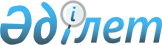 2007 жылғы арналған Ақтөбе қаласының бюджеті туралы
					
			Күшін жойған
			
			
		
					Ақтөбе қалалық мәслихатының кезекті отыз бесінші сессиясының 2006 жылғы 26 желтоқсандағы N 284 шешімі. Ақтөбе қаласының Әділет басқармасында 2007 жылғы 9 қаңтарда N 3-1-63 тіркелді. Орындау мерзімі аяқталуына байланысты күші жойылды - Ақтөбе облысы Ақтөбе қалалық әділет басқармасының 2008 жылғы 10 қаңтардағы N 1-06/82 хатымен

        Қазақстан Республикасының 2001 жылғы 23 қаңтардағы N 148-ІІ "Қазақстан Республикасындағы жергілікті мемлекеттік басқару туралы" Қазақстан Республикасы Заңының  6,   7 баптарына, Қазақстан Республикасы Бюджеттік Кодексінің  63 бабына сәйкес Ақтөбе қалалық мәслихаты  ШЕШІМ ЕТТІ:       1. 2007 жылға арналған қалалық бюджет N 1 қосымша сәйкес мына көлемде бекітілсін:       1) түсімдер - 19960534 мың теңге, соның ішінде: 

      салықтық түсімдер - 6172978 мың теңге; 

      салықтық емес түсімдер - 399000 мың теңге; 

      негізгі капиталды сатудан түсетін түсімдер - 7652022 мың теңге; 

      трансферттер түсімі - 5736534 мың теңге;       2) шығындар - 18622351 мың теңге;       3) операциялық сальдо - 1338183 мың теңге;       4) таза бюджеттік несиелеу - 0 мың теңге;       5) қаржылық активтермен операциялар бойынша сальдо - 0 мың теңге;       6) бюджет тапшылығы (профицит) - 2157000 мың теңге;       7) бюджет тапшылығын қаржыландыру (профицитті пайдалану) - (-2157000) мың теңге.

      Ескерту. 1-тармаққа өзгерістер енгізілді - Ақтөбе қалалық мәслихатының 2007 жылғы 12 ақпандағы N 309, 2007 жылғы 16 сәуірдегі N 329,  2007 жылғы 17 шілдедегі N 358, 2007 жылғы 30 қазандағы N 16шешімдерімен. 

      2. Қалалық бюджет кірістері Қазақстан Республикасының Бюджеттік  Кодексіне және Қазақстан Республикасының "2007 жылға арналған республикалық бюджет туралы"  Заңына сәйкес қалыптасады деп белгіленсін.       2-1. Қазақстан Республикасының 2004 жылғы 24 сәуірдегі N 548 Бюджеттік Кодексінің 111, 116 баптарына сәйкес және Ақтөбе қаласының салық комитетінің ұсыныстары негізінде, түсімдердің жылдық көлемі 831000 мың теңгеге көбейтілсін, соның ішінде:       1) 101201 "Төлем көзінен ұсталатын жеке табыс салығы" 26794 мың теңгеге; 

      2) 101202 "Кәсіпкерлік қызметпен айналысатын жеке тұлғалардан алынатын жеке табыс салығы" 30000 мың теңгеге; 

      3) 104101 "Заңды тұлғалардың және жеке кәсіпкерлердің мүлкіне салынатын салық" 25000 мың теңгеге; 

      4) 105202 "Қазақстан Республикасының аумағында өндірілген арақ" 270600 мың теңгеге; 

      5) 105223 "Құмар ойын бизнесі" 32606 мың теңгеге; 

      6) 108102 "Сотқа берілетін талап арыздардан, ерекше өндірістегі істер бойынша арыздардан (шағымдардан), жүгіну шағымдарынан, атқару парағының көшірмесін беру туралы мәселе бойынша сот анықтамасына жеке шағымдардан, сот бұйрығын шығару туралы арыздардан, сондай-ақ соттың шет ел соттары мен төрелік соттарының шешімдері бойынша атқару парақтарын, құжаттардың көшірмелерін (телнұсқаларын) бергені үшін алынатын мемлекеттік баж" 45000 мың теңгеге; 

      7) 206109 "Жергілікті бюджеттегі салыққа жатпайтын өзге де түсімдер" 151000 мың теңгеге; 

      8) 303101 "Жер учаскелерін сатудан түсетін түсімдер" 250000 мың теңгеге.       2-2. Заңнама өзгеру негізінде және бюджеттің сапалы орындалуы мақсатында салықтың келесі түрлеріне жылдық көлемі түсімдері 8000 мың теңгеге азайтылсын, соның ішінде:       1) 101203 "Қызметін біржолғы талон бойынша жүзеге асыратын жеке тұлғалардан алынатын жеке табыс салығы" 8000 мың теңгеге.

      Ескерту. 2 тармақ 2-1, 2-2 тармақшаларымен толықтырылды - Ақтөбе қалалық мәслихатының 2007 жылғы 16 сәуірдегі 

N 329 шешімімен.       2-3. Қазақстан Республикасының 2004 жылғы 24 сәуірдегі N 548 Бюджеттік Кодексінің  111 ,  116-бабтарына сәйкес және Ақтөбе қаласының салық комитетінің ұсыныстары негізінде түсімдердің жылдық көлемі 650 млн. теңгеге көбейтілсін, соның ішінде: 

      101202»"Кәсіпкерлік  қызметпен айналысатын жеке тұлғалардан алынатын жеке табыс салығы" 150 млн. теңгеге; 

      104101»"Заңды тұлғалардың және жеке кәсіпкерлердің мүлкіне салынатын салық" 15 млн. теңгеге; 

      104308»"Елді мекендер жерлеріне заңды тұлғалардан, жеке кәсіпкерлерден, жеке нотариустар мен адвокаттардан алынатын жер  салығы" 5 млн. теңгеге; 

      108102»"Сотқа берілетін талап арыздардан, ерекше өндірістегі істер бойынша арыздардан (шағымдардан), жүгіну шағымдарынан, атқару парағының көшірмесін беру туралы мәселе бойынша сот анықтамасына жеке шағымдардан, сот бұйрығын шығару туралы арыздардан, сондай-ақ соттың, шетел соттары мен төрелік соттардың шешімдері бойынша атқару парақтарын, құжаттардың көшірмелерін (телнұсқаларын) бергені үшін алынатын мемлекеттік баж" 50 млн. теңгеге; 

      204105»"Жергілікті мемлекеттік органдар салатын әкімшілік айыппұлдар мен санкциялар" 30 млн. теңгеге; 

      303101»"Жер учаскелерін сатудан түсетін түсімдер" 400 млн. теңгеге.

      Ескерту. 2 тармақ 2-3 тармақшаcымен толықтырылды - Ақтөбе қалалық мәслихатының 2007 жылғы 17 шілдедегі N 358 шешімімен.        2-4. Бюджеттің сапалы орындалуы мақсатында және Ақтөбе қалалық салық комитетінің ұсыныстары негізінде түзету келесі түсімдер бойынша енгізілсін:       1. Жылдық көлемі 1 млрд. 130 млн. 538 мың теңгеге көбейтілсін, соның ішінде:       101201 "Төлем көздеріне салынатын кірістерден жеке табыс салығы" 43 млн. 260 мың теңгеге; 

      101202 "Кәсіпкерлік қызметпен айналысатын жеке тұлғалардан алынатын жеке табыс салығы" 30 млн. теңгеге; 

      103101 "Әлеуметтік салық" 17 млн. теңгеге; 

      104101 "Заңды тұлғалардың және жеке кәсіпкерлердің мүлкіне салынатын салық" 120 млн. теңгеге; 

      104401 "Заңды тұлғалардың көлік құралдарына салынатын салық" 13 млн. теңгеге; 

      104402 "Жеке тұлғалардың көлік құралдарына салынатын салық" 25 млн. теңгеге; 

      105223 "Құмар ойын бизнесі" 5 млн. 78 мың теңгеге; 

      105291 "Өндірушілер көтерме саудада сататын өзі өндіретін дизель отыны" 900 мың теңгеге; 

      105296 "Өндірушілер бөлшек саудада өткізетін, өз өндірісінің (авиациялықты қоспағанда), сондай-ақ өз өндірістік мұқтаждарына пайдаланатын бензин" 9 млн. теңгеге; 

      105297 "Заңды және жеке тұлғалар бөлшек саудада өткізетін, сондай-ақ өз өндірістік мұқтаждарына пайдаланалатын дизель отыны" 3 млн. 100 мың теңгеге; 

      105401 "Жеке кәсіпкерлерді мемлекеттік тіркегені үшін алынатын алым" 2 млн. теңгеге; 

      108102 "Сотқа берілетін талап арыздардан, ерекше өндірістегі істер бойынша арыздардан (шағымдардан), жүгіну шағымдарынан, атқару парағының көшірмесін беру туралы мәселе бойынша сот анықтамасына жеке шағымдардан, сот бұйрығын шығару туралы арыздардан, сондай-ақ соттың шет ел соттары мен төрелік соттарының шешімдері бойынша атқару парақтарын, құжаттардың көшірмелерін (түпнұсқаларын) бергені үшін алынатын мемлекеттік баж салығы" 15 млн. теңгеге; 

      201504 "Комуналдық меншікке мүлікті жалға беруден түсетін кірістер" 6 млн. теңгеге; 

      202102 "Мемлекеттік бюджеттен қаржыландырыатын мемлекеттік мекемелердің тауарларды (жұмыстарды, қызметтерді) өткізуден түскен түсімдер" 1 млн. 200 мың теңгеге; 

      204105 "Жергілікті мемлекеттік органдар салатын әкімшілік айыппұлдар мен санкциялар" 10 млн.теңгеге; 

      303101 "Жер учаскелерін сатудан түсетін түсімдер" 830 млн. теңгеге.       2. Жылдық көлемі 1 млрд. 130 млн. 538 мың теңгеге азайтылсын, соның ішінде:       105202 "Қазақстан Республикасының аумағында өндірілген арақ" 638 млн. 600 мың теңгеге азайтылсын; 

      105203 "Қазақстан Республикасының аумағында өндірілген күшті ликер - арақ бұйымдары және басқа да күшті алкогольді ішімдіктер" 7 млн. теңгеге азайтылсын; 

      105207 "Қазақстан Республикасының аумағында өндірілген сыра" 3 млн. 600 мың теңгеге азайтылсын; 

      105290 "Өндірушілер көтерме саудада сататын өзі өндіретін бензин (авиациялық бензинді қоспағанда)" 1 млн. 400 мың теңгеге азайтылсын; 

      105292 "Өндірушілер бөлшек саудада өткізетін өз өндірісінің (авиациялықты қоспағанда), сондай-ақ өз өндірістің мұқтаждарына пайдаланылатын бензин" 660 мың тенгеге азайтылсын; 

      105293 "Өндірушілерге бөлшек саудада өткізетін өз өндірісінің, сондай-ақ өз өндірістік мұқтаждарына пайдаланылатын дизель отыны" 300 мың теңгеге азайтылсын. 

      301103 "Жеке азаматтардан үй сатудан түсетін түсімдер" 478 млн. 978 мың теңгеге азайтылсын.

      Ескерту. 2 тармақ 2-4 тармақшаcымен толықтырылды - Ақтөбе қалалық мәслихатының 2007 жылғы 30 қазандағы N 16 шешімімен. 

      3. Облыстық мәслихаттың "2007 жылға арналған облыстық бюджет туралы" шешімімен жалпы мемлекеттік салықтар түсімдерінің жалпы сомасы қалаға мынадай мөлшерде бөлінгені еске алынсын: 

      1) төлем көздеріне салынған кірістерден жеке табыс салығы - 5 пайыз; 

      2) әлеуметтік салық - 5 пайыз. 

      4. Қазақстан Республикасы Бюджеттік Кодексінің 49-шы бабына сәйкес, 1 тармағының 1,2 тармақшаларда қаралғандарды қоспағанда, түсімдер қалалық бюджет кірісіне толық есептелсін. 

      5. Қазақстан Республикасының 2006 жылдың 8 желтоқсанындағы N 194 - III ҚРЗ "2007 жылға арналған республикалық бюджет туралы"  Заңына сәйкес басшылыққа алынып тиісті бюджет кірісі: 

      Біртұтас бюджеттік классификацияның кірістер классификациясының "Әлеуметтік салық" коды бойынша-бұрын зейнетақы қорына, зейнетақы төлеу жөніндегі Мемлекеттік орталыққа, міндетті медициналық сақтандыру Қорына, мемлекеттік әлеуметтік сақтандыру Қорына, жұмыспен қамтуға көмектесу Қорына, сол сияқты, бұрын Жол қорына түсіп келген, автомобиль жолдарын пайдалануға аударылған жарналар бойынша қарыз; 

      "Өндірушілер көтерме түрде сататын өздері шығаратын бензин (авиациялықтан басқасы)" коды бойынша-бұрын Жол қорына түскен, бензиннен алынатын алым бойынша қарыз; 

      "Өндірушілер көтерме түрде сататын өздері шығаратын дизель отыны" коды бойынша-бұрын Жол қорына түскен, дизель отынынан алынған алым бойынша қарыз есептелінеді. 

      6. Қазақстан Республикасының "2007 жылға арналған республикалық бюджет туралы" Заңының 6 бабына сәйкес, көрсетілген қорға аударылған есептелген соманың үстіндегі мемлекеттік әлеуметтік қамсыздандыру Қорынан төленетін еңбекке уақытша жарамсыздық, жүктілік, босануға, бала тууға байланысты жұмыс берушілер есептейтін жәрдемақылар мөлшерінің артуы нәтижесінде 1998 жылғы 31 желтоқсанда пайда болған жағымсыз сальдо еңбек ақы қорының 3 пайыз шегінде әлеуметтік салықты есептеу шотына ай сайын есептеледі. 

      7. Облыстық мәслихаттың 2006 жылғы 12 желтоқсандағы N 308 шешімінің 5 тармағына сәйкес 2007 жылға Ақтөбе қалалық бюджетінен облыстық бюджетке 2106817 мың теңге мөлшерінде алып қою белгіленді. 

      8. Қазақстан Республикасының "2007 жылға арналған республикалық бюджеті туралы" Заңына сәйкес 2007 жылғы 1 қаңтардан бастап мыналарды басшылыққа алу белгіленді: 

      еңбек ақының аз мөлшері - 9752 теңге; 

      негізгі зейнетақылық төлем мөлшері - 3000 теңге; 

      зейнетақының аз мөлшері - 7236 теңге; 

      жәрдемақылар және басқа әлеуметтік төлемдерді есептеу, сондай-ақ айыппұлдар, салықтар және Қазақстан Республикасының заңнамасына сәйкес басқа да төлемдер есептеу үшін айлық есептік көрсеткіш - 1092 теңге. 

      негізгі әлеуметтік төлемдер мөлшерін есептеу үшін күнкөрістің аз мөлшерінің көлемі - 8861 теңге. 

      9. Табиғи және техногендік сипаттағы төтенше жағдайларды жою және кезек күттірмес шығындар үшін қала әкімінің 2007 жылға арналған резерві 37901 мың теңге болып бекітілсін. 

      10. 2006 жылға арналған қалалық бюджеттің ағымдағы бюджеттік бағдарламасының тізбесі N 2 қосымшаға сәйкес бекітілсін. 

      11. 2006 жылға арналған қалалық бюджетті дамытудың қалалық бағдарламасының тізбесі N 3 қосымшаға сәйкес бекітілсін. 

      12. Қалалық бюджетті орындау процесінде қысқартуға жатпайтын қалалық бюджет бағдарламасының тізбесі N 4 қосымшаға сәйкес бекітілсін. 

      13. Бюджеттік бағдарламалардың ұйымдастырушылары болып табылатын қалалық бюджеттен қаржыландырылатын атқарушы органдардың тізбесі N 5 қосымшаға сәйкес бекітілсін. 

      14. Осы шешім әділет органында тіркелген бастап күшіне енеді. 

      15. 2007 жылғы 1 қаңтардағы Бюджет қаржысының ерікті қалдықтары есебінен жалпы сомасы 957 млн. 701 мың теңге бөлінсін: 

      "Ақтөбе қаласының білім беру бөлімі" мемлекеттік мекемесінің "Жалпы білім беру" бағдарламасына 4 млн. 294 мың теңге; 

      "Ақтөбе қаласының жұмыспен қамту және әлеуметтік бағдарламалар бөлімі" мемлекеттік мекемесінің "Белгіленген тұрғылықты жері жоқ тұлғаларды әлеуметтік бейімдеу" бағдарламасына 1 млн. 853 мың теңге, "Жұмыспен қамту және әлеуметтік бағдарламалар бөлімінің қызметін қамтамасыз ету" бағдарламасына 640 мың теңге; 

      "Ақтөбе қаласының құрылыс бөлімі" мемлекеттік мекемесінің "Тұрғын үй салу" бағдарламасына 303 млн. 746 мың теңге, "Білім беру объектілерін дамыту" бағдарламасына 108 млн. 580 мың теңге, "Жылу-энергетикалық жүйені дамыту" бағдарламасына 4 млн. 300 мың теңге, "Дене шынықтыру және спорт объектілерін дамыту" бағдарламасына 13 млн. 600 мың теңге, "Инженерлік коммуникациялық инфрақұрылымды дамыту және жайластыру" бағдарламасына 5 млн. теңге, "Көркейту объектілерін дамыту" бағдарламасына 145 млн. 441 мың теңге, "Құрылыс бөлімінің қызметін қамтамасыз ету" бағдарламасына 256 мың теңге, "Сумен жабдықтау жүйесін дамыту" бағдарламасына 1 млн. 500 мың теңге; 

      "Ақтөбе қаласының тұрғын-үй коммуналдық шаруашылық, жолаушылар көлігі және автомобиль жолдары бөлімі" мемлекеттік мекемесінің "Кентішілік (қалаішілік) және ауданішілік қоғамдық жолаушылар тасымалдарын ұйымдастыру" бағдарламасына 84 млн. теңге, "Азаматтардың жекелеген санаттарын тұрғын үймен қамтамасыз ету" бағдарламасына 7 млн. теңге, "Елді мекендердегі көшелерді жарықтандыру" бағдарламасына 55 млн. теңге, "Елді мекендердің санитариясын қамтамасыз ету" бағдарламасына 22 млн. 650 мың теңге, "Елдi мекендердi абаттандыру және көгалдандыру" бағдарламасына 33 млн. 740 мың теңге, "Елді мекендерде жол жүру қозғалысын реттеу бойынша жабдықтар мен құралдарды пайдалану" бағдарламасына 28 млн. 169 мың теңге, "Тұрғын-үй коммуналдық шаруашылық, жолаушылар көлігі және автомобиль жолдары бөлімінің қызметін қамтамасыз ету" бағдарламасына 512 млн. теңге; 

      "Ақтөбе қаласының қаржы бөлімі" мемлекеттік мекемесінің "Шұғыл шығындарға арналған қаланың жергілікті орындаушы органының резерві" бағдарламасына 300 мың теңге, "Заңды тұлғалардың жарғылық капиталын қалыптастыру немесе ұлғайту" бағдарламасына 47 млн. теңге, "Қаржы бөлімінің қызметін қамтамасыз ету" бағдарламасына 852 мың теңге; 

      "Ақтөбе қаласы әкімінің аппараты" мемлекеттік мекемесінің "Қала әкімі қызметін қамтамасыз ету" бағдарламасына 47 млн. 500 мың теңге; 

      "Ақтөбе қаласы экономика және бюджеттік жоспарлау бөлімі" мемлекеттік мекемесінің "Экономика және бюджеттік жоспарлау бөлімі қызметін қамтамасыз ету" бағдарламасына 12 млн. 512 мың теңге; 

      "Ақтөбе қаласының дене шынықтыру және спорт бөлімі" мемлекеттік мекемесінің "Аудандық (облыстық маңызы бар қалалық) деңгейде спорттық жарыстар өткізу" бағдарламасына 1 млн. теңге, "Дене шынықтыру және спорт бөлімі қызметін қамтамасыз ету" бағдарламасына 128 мың теңге; 

      "Ақтөбе қаласының мәдениет және тілдерді дамыту бөлімі" мемлекеттік мекемесінің "Мәдени-демалыс жұмысын қолдау" бағдарламасына 16 млн. 860 мың теңге, "Аудандық (қалалық) кітапханалардың жұмыс істеуі" бағдарламасына 10 млн. 500 мың теңге; 

      "Ақтөбе қаласының жер қатынастары бөлімі" мемлекеттік мекемесінің "Жер қатынастары бөлімінің қызметін қамтамасыз ету" бағдарламасына 256 мың теңге; 

      "Ақтөбе қаласының сәулет және қала құрылысы бөлімі" мемлекеттік мекемесінің "Сәулет және қала құрылысы бөлімінің қызметін қамтамасыз ету" бағдарламасына 256 мың теңге; 

      "Ақтөбе қаласының ауыл шаруашылығы бөлімі" мемлекеттік мекемесінің "Ауыл шаруашылығы бөлімінің қызметін қамтамасыз ету" бағдарламасына 128 мың теңге; 

      "Ақтөбе қаласының кәсіпкерлік бөлімі" мемлекеттік мекемесінің "Кәсіпкерлік бөлімінің қызметін қамтамасыз ету" бағдарламасына 128 мың теңге.

      Ескерту. 15-тармақпен толықтырылды - Ақтөбе қалалық мәслихатының 2007 жылғы 12 ақпандағы N 309 шешімімен. 

      16. Ақтөбе қаласы әкімдігінің 2007 жылғы 19 қаңтардағы N 108 "Ақтөбе қаласы әкімдігінің 2007 жылғы 19 қаңтардағы N 1 қаулысына өзгерістер мен толықтырулар енгізу туралы" қаулысы негізінде Бюджет қаржысының ерікті қалдықтар есебінен "Ақтөбе қаласының құрылыс бөлімі" мемлекеттік мекемесінің "Инженерлік коммуникациялық инфрақұрылымды дамыту және жайластыру" бағдарламасына 32 млн.1 мың теңге бөлінгенін, қолданылмаған арнайы трансферттер 39 млн. 929 мың теңге сомасында қайтарылғанын назарға алу.

      Ескерту. 16-тармақпен толықтырылды - Ақтөбе қалалық мәслихатының 2007 жылғы 12 ақпандағы N 309 шешімімен. 

      17. Облыстық мәслихаттың 2007 жылғы 5 ақпандағы N 332 шешімімен облыстық бюджеттен бөлінген 73 млн. теңге мақсатты трансферттер "Ақтөбе қаласының тұрғын-үй коммуналдық шаруашылық, жолаушылар көлігі және автомобиль жолдары бөлімі" мемлекеттік мекемесінің "Сумен жабдықтау және су бөлу жүйесінің қызмет етуі" бағдарламасына, республикалық бюджеттен бөлінген 11 млн. 56 мың теңге "Ақтөбе қаласының білім беру бөлімі" мемлекеттік мекемесінің "Электрондық үкімет шеңберінде адам капиталын дамыту" бағдарламасына бағытталғанын назарға алу.       17-1. Облыстық мәслихаттың 2007 жылғы 4 сәуірдегі отызыншы сессиясының N 336 шешімімен облыстық бюджеттен бөлінген мақсатты трансферттер, бағытталғаны еске алынсын:       "Ақтөбе қаласының тұрғын-үй коммуналдық шаруашылық, жолаушылар көлігі және автомобиль жолдары бөлімі" мемлекеттік мекемесінің "Сумен жабдықтау және су бөлу жүйесінің қызмет етуі" бағдарламасына 50 млн. теңге, "Автомобиль жолдарының жұмыс істеуін қамтамасыз ету" бағдарламасына 150 млн. теңге, "Мемлекеттік тұрғын үй қорын сақтауды ұйымдастыру" бағдарламасына 30 млн. теңге, "Елді мекендерде жол жүру қозғалысын реттеу бойынша жабдықтар мен құралдарды пайдалану" бағдарламасына 6 млн. теңге, "Қаланың коммуналдық меншігіндегі жылу жүйелерін қолдануды ұйымдастыру" бағдарламасына 100 млн. теңге; 

      "Ақтөбе қаласының жұмыспен қамту және әлеуметтік бағдарламалар бөлімі" мемлекеттік мекемесінің "Жергілікті өкілетті органдардың шешімі бойынша азаматтардың жекелеген топтарына әлеуметтік көмек" бағдарламасына 590 мың теңге;       17-2. Осы шешіммен бұрын республикалық бюджеттен бөлінген мақсатты трансферттер "Ақтөбе қаласының білім беру бөлімі" мемлекеттік мекемесінің "Жалпы білім беру" бағдарламасы 7 млн. теңгеге кемітілді.

      Ескерту. 17-тармақпен толықтырылды - Ақтөбе қалалық мәслихатының 2007 жылғы 12 ақпандағы N 309 шешімімен, 17 тармақ 17-1, 17-2 тармақшаларымен толықтырылды - Ақтөбе қалалық мәслихатының 2007 жылғы 16 сәуірдегі N 329 шешімімен.       «17-3. Облыстық мәслихаттың 2007 жылғы 11 шілдедегі отыз екінші сессиясының N 371 шешімімен облыстық бюджеттен бөлінген мақсатты трансферттер бағытталғаны еске алынсын: 

      "Ақтөбе қаласының тұрғын-үй коммуналдық шаруашылық, жолаушылар көлігі және автомобиль жолдары бөлімі" мемлекеттік мекемесінің "Мемлекеттік тұрғын үй қорын сақтауды ұйымдастыру" бағдарламасына 20 млн. теңге,»"Сумен жабдықтау және су бөлу жүйесінің қызмет етуі" бағдарламасына 63 млн. 100 мың теңге; 

      "Ақтөбе қаласының білім беру бөлімі" мемлекеттік мекемесінің»"Жалпы білім беру" бағдарламасына Қызылжар поселкесіндегі мектепті электр жүйелеріне қосуға 6 млн. 732 мың теңге; 

      "Ақтөбе қаласының жұмыспен қамту және әлеуметтік бағдарламалар бөлімі" мемлекеттік мекемесінің»"Жергілікті өкілетті органдардың шешімі бойынша азаматтардың жекелеген топтарына әлеуметтік көмек" бағдарламасына 10 млн. 460 мың теңге;       17-4. Республикалық бюджеттен бөлінген мақсатты трансферттер бағытталғаны еске алынсын: 

      "Ақтөбе қаласының білім беру бөлімі" мемлекеттік мекемесінің»"Білім беру саласындағы мемлекеттік жүйенің жаңа технологияларын енгізу" бағдарламасына 14 млн. 411 мың теңге; 

«     "Ақтөбе қаласының тұрғын-үй коммуналдық шаруашылық, жолаушылар көлігі және автомобиль жолдары бөлімі" мемлекеттік мекемесінің»"Сумен жабдықтау және су бөлу жүйесінің қызмет етуі" бағдарламасына 4 млн. теңге; 

«     "Ақтөбе қаласының құрылыс бөлімі" мемлекеттік мекемесінің "Жылу - энергетикалық жүйені дамыту" бағдарламасына 21 млн. 567 мың теңге, "Білім беру объектілерін дамыту" бағдарламасына Қызылжар поселкесіндегі 340 орынды орта мектеп құрылысын аяқтауға 141 млн. 89 мың теңге, "Шанхай мөлтек ауданында 1200 орынды орта мектеп құрылысына 423 млн. 540 мың теңге, "Инженерлік коммуникациялық инфрақұрылымды дамыту және жайластыру" бағдарламасына Ақтөбе қаласының жаңа тұрғын үйлеріне инженерлік - коммуникациялық инфрақұрылым объектілерінің құрылысына 2 млрд. теңге;       17-5. Осы шешіммен бұрын облыстық бюджеттен бөлінген мақсатты трансферттер»"Ақтөбе қаласының құрылыс бөлімі" мемлекеттік мекемесінің»"Тұрғын үй салу" бағдарламасы бойынша 170 млн. теңгеге,»"Ақтөбе қаласының білім беру бөлімі" мемлекеттік мекемесінің»"Жалпы білім беру" бағдарламасы бойынша жанармай алуға бөлінген қаражат 1 млн. 37 мың теңгеге кемітілді;       17-6. Осы шешіммен бұрын республикалық бюджеттен бөлінген мақсатты трансферттер»"Ақтөбе қаласының жұмыспен қамту және әлеуметтік бағдарламалар бөлімі" мемлекеттік мекемесінің»"Тұрғын үй көмегі" бағдарламасы бойынша қалалық телекоммуникациялар желілері абоненттері болып табылатын әлеуметтік - қорғалатын азаматтардың телефон үшін абоненттік төлемдері тарифінің көтерілуіне өтемақыға бөлінген қаражат 4 млн. 216 мың теңгеге кемітілді. <*> 

      Ескерту. 17 тармақ 17-3, 17-4, 17-5, 17-6 тармақшаларымен толықтырылды - Ақтөбе қалалық мәслихатының 2007 жылғы 17 шілдедегі N 358 шешімімен.        17-7. Облыстық мәслихаттың 2007 жылғы 12 қазандағы кезектен тыс екінші сессиясының N 13 шешімімен облыстық бюджеттен бөлінген мақсатты трансферттер "Ақтөбе қаласының ауыл шаруашылық бөлімі" мемлекеттік мекемесінің "Ауыл шаруашылық бөлімінің қызметін қамтамасыз ету" бағдарламасына 500 мың теңге бағытталғаны еске алынсын.       17-8. Осы шешіммен бұрын облыстық бюджеттен бөлінген мақсатты трансферттер кемітілді: 

      "Ақтөбе қаласының білім беру бөлімі" мемлекеттік мекемесінің "Жалпы білім беру" бағдарламасы бойынша 2 млн. 483 мың теңгеге; 

      "Ақтөбе қаласының жұмыспен қамту және әлеуметтік бағдарламалар бөлімі" мемлекеттік мекемесінің "Жергілікті өкілетті органдардың шешімі бойынша азаматтардың жекелеген топтарына әлеуметтік көмек" бағдарламасы бойынша 560 мың теңгеге.       17-9. Ақтөбе қаласы әкімдігінің 2007 жылғы 17 тамыздағы N 2360 "Ақтөбе қаласы әкімдігінің 2007 жылғы 5 қаңтардағы N 1 қаулысына өзгерістер мен толықтырулар енгізу туралы" қаулысымен "Ақтөбе қаласының тұрғын-үй коммуналдық шаруашылық, жолаушылар көлігі және автомобиль жолдары бөлімі" мемлекеттік мекемесінің "Көлік инфрақұрылымын дамыту" бағдарламасы бойынша қаражаттары 241 мың теңгеге кемітілгені еске алынсын.

      Ескерту. 17 тармақ 17-7, 17-8, 17-9 тармақшаларымен толықтырылды - Ақтөбе қалалық мәслихатының 2007 жылғы 30 қазандағы N 16 шешімімен. 

      18. Қазақстан Республикасы Бірыңғай бюджеттік сыныптамасына Қазақстан Республикасы Үкіметінің 2006 жылғы 29 желтоқсандағы N 1317 "Қазақстан Республикасы Үкіметінің 2004 жылғы 24 желтоқсандағы N 1362 қаулысына өзгерістер енгізу туралы" қаулысымен енгізілген өзгерістерге байланысты "Ақтөбе қаласының жер қатынастары бөлімі" мемлекеттік мекемесінің "Елді мекендерді жер шаруашылық орналастыру" бағдарламасының жоспарлық тағайындаулары кемітіліп, "Аудандық маңызы бар қалалардың, кенттердің, ауылдардың (селолардың), ауылдық (селолық) округтердің шекарасын белгілеу кезінде жүргізілетін жерге орналастыру" бағдарламасы 5 млн. 288 мың теңге сомасына көбейтілсін. <*>        18-1. "Ақтөбе қаласының қаржы бөлімі" мемлекеттік мекемесінің "Шұғыл шығындарға арналған қаланың жергілікті орындаушы органының қоры" бағдарламасы бойынша қаражаттары 3 млн. 968 мың теңгеге кемітіліп, "Соттардың шешімдері бойынша міндеттемелерді орындауға арналған ауданның (облыстық маңызы бар қаланың) жергілікті атқарушы органының резерві" бағдарламасына бағытталсын;       18-2. "Ақтөбе қаласының құрылыс бөлімі" мемлекеттік мекемесінің "Көркейту объектілерін дамыту" бағдарламасы бойынша қаражаттары 46 млн. 326 мың теңгеге кемітіліп, "Ақтөбе қаласының тұрғын-үй коммуналдық шаруашылық, жолаушылар көлігі және автомобиль жолдары бөлімі" мемлекеттік мекемесінің "Елдi мекендердi абаттандыру және көгалдандыру" бағдарламасына 18 млн. 900 мың теңге, "Елді мекендерде жол жүру қозғалысын реттеу бойынша жабдықтар мен құралдарды пайдалану" бағдарламасына 27 млн. 426 мың теңге бағытталсын;       18-3. "Ақтөбе қаласының жұмыспен қамту және әлеуметтік бағдарламалар бөлімі" мемлекеттік мекемесінің "Жұмыспен қамту және әлеуметтік бағдарламалар бөлімінің қызметін қамтамасыз ету" бағдарламасы бойынша қаражаттары 1 млн. 757 мың теңгеге кемітіліп, "Ақтөбе қаласы әкімінің аппараты" мемлекеттік мекемесінің "Қала әкімі қызметін қамтамасыз ету" бағдарламасына бағытталсын;       18-4. "Ақтөбе қаласының тұрғын-үй коммуналдық шаруашылық, жолаушылар көлігі және автомобиль жолдары бөлімі" мемлекеттік мекемесінің "Тұрғын-үй коммуналдық шаруашылық, жолаушылар көлігі және автомобиль жолдары бөлімінің қызметін қамтамасыз ету" бағдарламасы бойынша қаражаттары 863 мың теңгеге кемітіліп, "Ақтөбе қаласы әкімінің аппараты" мемлекеттік мекемесінің "Қала әкімі қызметін қамтамасыз ету" бағдарламасына 368 мың теңге, "Ақтөбе қаласының кәсіпкерлік бөлімі" мемлекеттік мекемесінің "Кәсіпкерлік бөлімінің қызметін қамтамасыз ету" бағдарламасына 495 мың теңге бағытталсын;       18-5. "Ақтөбе қаласы экономика және бюджеттік жоспарлау бөлімі" мемлекеттік мекемесінің "Экономика және бюджеттік жоспарлау бөлімі қызметін қамтамасыз ету" бағдарламасы бойынша қаражаттары 500 мың теңгеге кемітіліп, "Ақтөбе қаласының ішкі саясат бөлімі" мемлекеттік мекемесінің "Ішкі саясат бөлімінің қызметін қамтамасыз ету" бағдарламасына 342 мың теңге, "Ақтөбе қаласының кәсіпкерлік бөлімі" мемлекеттік мекемесінің "Кәсіпкерлік бөлімінің қызметін қамтамасыз ету" бағдарламасына 158 мың теңге бағытталсын;       18-6. "Ақтөбе қаласының мәдениет және тілдерді дамыту бөлімі" мемлекеттік мекемесінің "Мәдени-демалыс жұмысын қолдау" бағдарламасы бойынша қаражаттары 1 млн. теңгеге кемітіліп, "Аудандық (қалалық) кітапханалардың жұмыс істеуі" бағдарламасына бағытталсын;       18-7. "Ақтөбе қаласының білім беру бөлімі" мемлекеттік мекемесінің "Жалпы білім беру" бағдарламасы бойынша қаражаттары 119 млн. 800 мың теңгеге кемітіліп, "Мектепке дейінгі тәрбие ұйымдарының қызметін қамтамасыз ету" бағдарламасына 99 млн. 800 мың теңге және "Ақтөбе қаласының қаржы бөлімі" мемлекеттік мекемесінің "Соттардың шешімдері бойынша міндеттемелерді орындауға арналған ауданның (облыстық маңызы бар қаланың) жергілікті атқарушы органының резерві" бағдарламасына 20 млн. теңге бағытталсын;       18-8. "Ақтөбе қаласының жұмыспен қамту және әлеуметтік бағдарламалар бөлімі" мемлекеттік мекемесінің "Мемлекеттік атаулы әлеуметтік көмек" бағдарламасы бойынша қаражаттары 12 млн. теңгеге кемітіліп, "18 жасқа дейін балаларға мемлекеттік жәрдемақылар" бағдарламасына бағытталсын;       18-9. "Ақтөбе қаласының құрылыс бөлімі" мемлекеттік мекемесінің 7-ші функционалдық топтағы "Сумен жабдықтау жүйесін дамыту" бағдарламасы бойынша қаражаттары 41 млн. 500 мың теңгеге кемітіліп, 10-шы функционалдық топтағы "Сумен жабдықтау жүйесін дамыту" бағдарламасына бағытталсын.

      Ескерту. 18-тармақпен толықтырылды - Ақтөбе қалалық мәслихатының 2007 жылғы 12 ақпандағы N 309 шешімімен. 18 тармақ 18-1, 18-2, 18-3, 18-4, 18-5, 18-6, 18-7, 18-8, 18-9 тармақшаларымен толықтырылды - Ақтөбе қалалық мәслихатының 2007 жылғы 16 сәуірдегі N 329 шешімімен.        18-10.»"Ақтөбе қаласының жұмыспен қамту және әлеуметтік бағдарламалар бөлімі" мемлекеттік мекемесінің»"Тұрғын үй көмегі" бағдарламасы бойынша 12 млн. теңге, "Жұмыспен қамту және әлеуметтік бағдарламалар бөлімінің қызметін қамтамасыз ету" бағдарламасы бойынша 270 мың теңге,»"Мемлекеттік атаулы әлеуметтік көмек" бағдарламасы бойынша 1 млн. 800 мың теңге,»"Жергілікті өкілетті органдардың шешімі бойынша азаматтардың жекелеген топтарына әлеуметтік көмек" бағдарламасы бойынша 13 млн. 100 мың теңге сомасына азайтылып,»"18 жасқа дейін балаларға мемлекеттік жәрдемақылар" бағдарламасына 12 млн. 330 мың теңге,»"Еңбекпен қамту бағдарламасы"» бағдарламасына 10 млн. 530 мың теңге,»"Үйден тәрбиеленіп оқытылатын мүгедек балаларды материалдық қамтамасыз ету" бағдарламасына 300 мың теңге,»"Ақтөбе қаласының тұрғын-үй коммуналдық шаруашылық, жолаушылар көлігі және автомобиль жолдары бөлімі" мемлекеттік мекемесінің»"Елді мекендердің санитариясын қамтамасыз ету" бағдарламасына 4 млн. 10 мың теңге бағытталсын;       18-11.»"Ақтөбе қаласының тұрғын-үй коммуналдық шаруашылық, жолаушылар көлігі және автомобиль жолдары бөлімі" мемлекеттік мекемесінің "Азаматтардың жекелеген санаттарын тұрғын үймен қамтамасыз ету" бағдарламасы бойынша 6 млн. 435 мың теңге сомасына азайтылып,»"Елді мекендердің санитариясын қамтамасыз ету» бағдарламасына 3 млн. 485 мың теңге,»"Елдi мекендердi абаттандыру және көгалдандыру" бағдарламасына 2 млн. 950 мың теңге бағытталсын;       18-12.»"Ақтөбе қаласының құрылыс бөлімі" мемлекеттік мекемесінің»"Жылу - энергетикалық жүйені дамыту" бағдарламасы бойынша 4 млн. 300 мың теңге,»"Көркейту объектілерін дамыту" бағдарламасы бойынша 60 млн. теңге сомасына азайтылып,»"Ақтөбе қаласының қаржы бөлімі" мемлекеттік мекемесінің»"Заңды тұлғалардың жарғылық капиталын қалыптастыру немесе ұлғайту" бағдарламасына 60 млн. теңге,»"Ақтөбе қаласының білім беру бөлімі" мемлекеттік мекемесінің»"Жергілікті бюджеттік инвестициялық жобалардың (бағдарламалардың) техникалық экономикалық негіздемелерін әзірлеу және оларға сараптама жасау" бағдарламасына 1 млн. 62 мың теңге,»"Ақтөбе қаласының мәдениет және тілдерді дамыту бөлімі" мемлекеттік мекемесінің "Мәдени-демалыс жұмысын қолдау" бағдарламасына 741 мың теңге,»"Ақтөбе қаласының жер қатынастары бөлімі" мемлекеттік мекемесінің "Аудандық маңызы бар қалалардың, кенттердің, ауылдардың (селолардың), ауылдық (селолық) округтердің шекарасын белгілеу кезінде жүргізілетін жерге орналастыру" бағдарламасына 500 мың теңге,»"Ақтөбе қаласының ауыл шаруашылығы бөлімі" мемлекеттік мекемесінің»"Ауыл шаруашылығы бөлімінің қызметін қамтамасыз ету" бағдарламасына 330 мың теңге,»"Ақтөбе қаласының тұрғын-үй коммуналдық шаруашылық, жолаушылар көлігі және автомобиль жолдары бөлімі" мемлекеттік мекемесінің "Елдi мекендердi абаттандыру және көгалдандыру" бағдарламасына 338 мың теңге,"Көлік жолдарының жұмыс істеуін қамтамасыз ету" бағдарламасына 1 млн. 329 мың теңге бағытталсын;       18-13.»"Ақтөбе қаласының экономика және бюджеттік жоспарлау бөлімі" мемлекеттік мекемесінің»"Экономика және бюджеттік жоспарлау бөлімінің қызметін қамтамасыз ету" бағдарламасы бойынша 1 млн. 500 мың теңге сомасына азайтылып,»"Ақтөбе қаласының кәсіпкерлік бөлімі" мемлекеттік мекемесінің "Кәсіпкерлік бөлімінің қызметін қамтамасыз ету" бағдарламасына бағытталсын. <*> 

      Ескерту. 18-тармақ 18-10, 18-11, 18-12, 18-13 тармақшаларымен толықтырылды - Ақтөбе қалалық мәслихатының 2007 жылғы 17 шілдедегі N 358 шешімімен.       18-14. "Ақтөбе қаласы әкімінің аппараты" мемлекеттік мекемесінің "Қала әкімі қызметін қамтамасыз ету" бағдарламасы бойынша 9 млн. 200 мың тенге, "Ақпараттық жүйелер құру" 1 млн. 95 мың теңге сомасына азайтылып, "Жалпыға бірдей әскери міндетті атқару шеңберіндегі іс-шаралар" бағдарламасына 4 млн. 365 мың теңге, "Ақтөбе қаласының мәслихатының аппараты" мемлекеттік мекемесінің "Маслихат қызметін қамтамасыз ету" бағдарламасына 5 млн. 930 мың теңге бағытталсын;       18-15. "Ақтөбе қаласының қаржы бөлімі" мемлекеттік мекемесінің "Коммуналдық меншікке түскен мүлікті есепке алу, сақтау, бағалау және сату" бағдарламасы бойынша 4 млн. 450 мың теңге, "Шұғыл шығындарға арналған қаланың жергілікті орындаушы органының қоры" бағдарламасы бойынша 4 млн. 630 мың теңге, "Табиғи және техногендік мағынадағы төтенше жағдайларды жою үшін қаланың жергілікті органдарының төтенше қоры" бағдарламасы бойынша 1 млн. 221 мың теңге, "Салық салу мақсатында мүлікті бағалауды жүргізу" бағдарламасы бойынша 211 мың теңге сомасына азайтылып, "Қаржы бөлімінің қызметін қамтамасыз ету" бағдарламасына 3 млн. 391 мың теңге, "Ақтөбе қаласының мәслихатының аппараты" мемлекеттік мекемесінің "Маслихат қызметін қамтамасыз ету" бағдарламасына 50 мың теңге, "Ақтөбе қаласының білім беру бөлімі" мемлекеттік мекемесінің "Балалар мен жас өспірімдер үшін қосымша білім беру" бағдарламасына 7 млн. 71 мың теңге бағытталсын;       18-16. "Ақтөбе қаласының білім беру бөлімі" мемлекеттік мекемесінің "Жалпы білім беру" бағдарламасы бойынша 15 млн. 94 мың теңге сомасына азайтылып, "Балалар мен жас өспірімдер үшін қосымша білім беру" бағдарламасына 11 млн. 553 мың тенге, "Ақтөбе қаласының жұмыспен қамту және әлеуметтік бағдарламалар бөлімі" мемлекеттік мекемесінің "Жұмыспен қамту және әлеуметтік бағдарламалар бөлімінің қызметін қамтамасыз ету" бағдарламасына 541 мың теңге, "Аудандық (облыстық маңызы бар қалалық) деңгейде спорттық жарыстар өткізу" бағдарламасына 3 млн. теңге бағытталсын;       18-17. "Ақтөбе қаласының экономика және бюджеттік жоспарлау бөлімі" мемлекеттік мекемесінің "Экономика және бюджеттік жоспарлау бөлімінің қызметін қамтамасыз ету" бағдарламасы бойынша 2 млн. 560 мың теңге сомасына азайтылып, "Ақтөбе қаласының жұмыспен қамту және әлеуметтік бағдарламалар бөлімі" мемлекеттік мекемесінің "Жұмыспен қамту және әлеуметтік бағдарламалар бөлімінің қызметін қамтамасыз ету" бағдарламасына 2 млн. 74 мың теңге, "Ақтөбе қаласының ішкі саясат бөлімі" мемлекеттік мекемесінің "Ішкі саясат бөлімінің қызметін қамтамасыз ету" бағдарламасына 136 мың теңге, "Ақтөбе қаласының кәсіпкерлік бөлімі" мемлекеттік мекемесінің "Кәсіпкерлік бөлімінің қызметін қамтамасыз ету" бағдарламасына 350 мың теңге бағытталсын;       18-18. "Ақтөбе қаласының тұрғын-үй коммуналдық шаруашылық, жолаушылар көлігі және автомобиль жолдары бөлімі" мемлекеттік мекемесінің "Елді мекендердің санитариясын қамтамасыз ету" бағдарламасы бойынша 4 млн. 279 мың теңге, "Елді мекендерді абаттандыру және көгалдандыру" бағдарламасы бойынша 13 млн. 806 мың теңге, "Елді мекендерде жол жүру қозғалысын реттеу бойынша жабдықтар мен құралдарды пайдалану" бағдарламасы бойынша 8 млн. 230 мың теңге сомасына азайтылып, "Мемлекеттік тұрғын үй қорының сақталуын ұйымдастыру" бағдарламасына 178 мың теңге, "Тұрғын-үй коммуналдық шаруашылық, жолаушылар көлігі және автомобиль жолдары бөлімінің қызметін қамтамасыз ету" бағдарламасына 85 мың теңге, "Ақтөбе қаласының жер қатынастары бөлімі" мемлекеттік мекемесінің "Жер қатынастары бөлімінің қызметін қамтамасыз ету" бағдарламасына 57 мың теңге, "Ақтөбе қаласының сәулет және қала құрылысы бөлімі" мемлекеттік мекемесінің "Сәулет және қала құрылысы бөлімінің қызметін қамтамасыз ету" бағдарламасына 3 млн. 183 мың теңге, "Ақтөбе қаласының дене шынықтыру және спорт бөлімі" мемлекеттік мекемесінің "Әртүрлі спорт түрлері бойынша аудан (облыстық маңызы бар қала) құрама командалардың мүшелерін дайындау және олардың облыстық спорт жарыстарына қатысуы" бағдарламасына 495 мың теңге, "Ақтөбе қаласының құрылыс бөлімі" мемлекеттік мекемесінің "Білім беру объектілерін дамыту" бағдарламасына 20 млн. теңге, "Құрылыс бөлімінің қызметін қамтамасыз ету" бағдарламасына 487 мың теңге, "Ақтөбе қаласының кәсіпкерлік бөлімі" мемлекеттік мекемесінің "Кәсіпкерлік бөлімінің қызметін қамтамасыз ету" бағдарламасына 150 мың теңге, "Кәсіпкерлік қызметті қолдау" бағдарламасына 1 млн. 680 мың теңге бағытталсын;       18-19. "Ақтөбе қаласының жұмыспен қамту және әлеуметтік бағдарламалар бөлімі" мемлекеттік мекемесінің "Еңбекпен қамту бағдарламасы" бағдарламасы бойынша 2 млн. 633 мың теңге, "Мемлекеттік атаулы әлеуметтік көмек" бағдарламасы бойынша 590 мың теңге, "Жергілікті өкілетті органдардың шешімі бойынша азаматтардың жекелеген топтарына әлеуметтік көмек" бағдарламасы бойынша 4 млн. 887 мың теңге, "1999 жылдың 26 шілдісінде "Отан", "Даңқ" ордендерімен марапатталған, "Халық Қаһарманы" атағын және республиканың құрметті атақтарын алған азаматтарды әлеуметтік қолдау" бағдарламасы бойынша 61 мың теңге сомасына азайтылып, "Үйден тәрбиеленіп оқытылатын мүгедек балаларды материалдық қамтамасыз ету" бағдарламасына 14 мың теңге, "18 жасқа дейін балаларға мемлекеттік жәрдемақылар" бағдарламасына 5 млн. 178 мың теңге, "Белгіленген тұрғылықты жері жоқ тұлғаларды әлеуметтік бейімдеу" бағдарламасына 1 млн. 880 мың теңге, "Ішкі әскерлер мен мерзімді қызметтегі әскери қызметкерлерді әлеуметтік қолдау" бағдарламасына 58 мың теңге, "Ақтөбе қаласының құрылыс бөлімі" мемлекеттік мекемесінің "Құрылыс бөлімінің қызметін қамтамасыз ету" бағдарламасына 1 млн. 41 мың теңге бағытталсын;       18-20. "Ақтөбе қаласының құрылыс бөлімі" мемлекеттік мекемесінің "Көркейту объектілерін дамыту" бағдарламасы бойынша 2 млн. 646 мың теңге, "Сумен жабдықтау жүйесін дамыту" бағдарламасы бойынша 487 мың теңге сомасына азайтылып, "Құрылыс бөлімінің қызметін қамтамасыз ету" бағдарламасына 3 млн. 133 мың теңге бағдарламасына бағытталсын;       18-21. "Ақтөбе қаласының ауыл шаруашылығы бөлімі" мемлекеттік мекемесінің "Ауру жануарларды санитарлық союды ұйымдастыру" бағдарламасына 2 млн. 96 мың теңге сомасына азайтылып, "Ауыл шаруашылық бөлімінің қызметін қамтамасыз ету" бағдарламасына бағытталсын;       18-22. "Ақтөбе қаласының сәулет және қала құрылысы бөлімі" мемлекеттік мекемесінің "Елді мекендер құрылысының бас жоспарларын әзірлеу" бағдарламасы бойынша 524 мың теңге сомасына азайтылып, "Ақтөбе қаласының ауыл шаруашылығы бөлімі" мемлекеттік мекемесінің "Ауыл шаруашылық бөлімінің қызметін қамтамасыз ету" бағдарламасына 515 мың теңге, "Ақтөбе қаласының құрылыс бөлімі" мемлекеттік мекемесінің "Құрылыс бөлімінің қызметін қамтамасыз ету" бағдарламасына 9 мың теңге бағытталсын;       18-23. "Ақтөбе қаласының ішкі саясат бөлімі" мемлекеттік мекемесінің "Жастар саясаты саласындағы өңірлік бағдарламаларды іске асыру" бағдарламасы бойынша 61 мың теңге сомасына азайтылып, "Ақтөбе қаласының құрылыс бөлімі" мемлекеттік мекемесінің "Құрылыс бөлімінің қызметін қамтамасыз ету" бағдарламасына бағытталсын.

      Ескерту. 18-тармақ 18-14, 18-15, 18-16, 18-17, 18-18, 18-19, 18-20, 18-21, 18-22, 18-23 тармақшаларымен толықтырылды - Ақтөбе қалалық мәслихатының 2007 жылғы 30 қазандағы N 16 шешімімен. 

        19. Түсімдер өсімінің есебінен түскен 823 мың теңге қаражаттар бағытталсын:       "Ақтөбе қаласының тұрғын-үй коммуналдық шаруашылық, жолаушылар көлігі және автомобиль жолдары бөлімі" мемлекеттік мекемесінің "Елді мекендердегі көшелерді жарықтандыру" бағдарламасына 18 млн. теңге, "Елді мекендердің санитариясын қамтамасыз ету" бағдарламасына 122 млн. теңге, "Көлік инфрақұрылымын дамыту" бағдарламасына 18 млн. теңге, "Автомобиль жолдарының жұмыс істеуін қамтамасыз ету" бағдарламасына 299 млн. теңге, "Мемлекеттік тұрғын үй қорының сақтаулуын ұйымдастыру" бағдарламасына 2 млн. теңге, "Кентішілік (қалаішілік) және ауданішілік қоғамдық жолаушылар тасымалдарын ұйымдастыру"бағдарламасына 65 млн. теңге; 

      "Ақтөбе қаласының білім беру бөлімі" мемлекеттік мекемесінің "Мемлекеттік білім беру ұйымдары үшін оқулықтармен оқу-әдістемелік кешендерді сатып алу және жеткізу" бағдарламасына 17 млн. теңге, "Жалпы білім беру" бағдарламасына 86 млн. 500 мың. теңге, "Балалар мен жасөспірімдер үшін қосымша білім беру" бағдарламасына 7 млн. 500 мың. теңге, "Мектепке дейінгі тәрбие ұйымдарынің қызметін қамтамасыз ету" 32 млн. теңге; 

      "Ақтөбе қаласының дене шынықтыру және спорт бөлімі" мемлекеттік мекемесінің "Аудандық (облыстық маңызы бар қалалық) деңгейде спорттық жарыстар өткізу" бағдарламасына 8 млн. теңге; 

      "Ақтөбе қаласының қаржы бөлімі" мемлекеттік мекемесінің "Заңды тұлғалардың жарғылық капиталын қалыптастыру немесе ұлғайту" бағдарламасына 55 млн. теңге; 

      "Ақтөбе қаласының құрылыс бөлімі" мемлекеттік мекемесінің "Көркейту объектілерін дамыту" бағдарламасына 12 млн. теңге, "Тұрғын үй салу" бағдарламасына 78 млн. теңге; 

      "Ақтөбе қаласы әкімінің аппараты" мемлекеттік мекемесінің "Қала әкімі қызметін қамтамасыз ету" бағдарламасына 3 млн. теңге.

      Ескерту. 19-тармақпен толықтырылды - Ақтөбе қалалық мәслихатының 2007 жылғы 16 сәуірдегі N 329 шешімімен.        19-1. Кірістер өсімінің есебінен түскен 650 млн. теңге қаражат бағытталсын: 

      "Ақтөбе қаласының білім беру бөлімі" мемлекеттік мекемесінің "Жалпы білім беру" бағдарламасына 133 млн. 600 мың. теңге,»"Балалар мен жасөспірімдер үшін қосымша білім беру" бағдарламасына 8 млн. 50 мың  теңге,»"Аудандық (қалалық) деңгейде мектеп олимпиадаларын және мектептен тыс іс-шараларды өткізу" 2 млн. 900 мың теңге,»"Мектепке дейінгі тәрбие ұйымдарының қызметін қамтамасыз ету" 24 млн. 800 мың теңге,»"Білім беру бөлімінің  қызметін қамтамасыз ету" 2 млн. 100 мың теңге; 

«     "Ақтөбе қаласының мәдениет және тілдерді дамыту бөлімі" мемлекеттік мекемесінің»"Мәдени-демалыс жұмысын қолдау"» бағдарламасына 6 млн. 200 мың теңге; 

     «"Ақтөбе қаласының дене шынықтыру және спорт бөлімі" мемлекеттік мекемесінің»"Аудандық (облыстық маңызы бар қалалық) деңгейде спорттық жарыстар өткізу" бағдарламасына 10 млн. 550 мың теңге, "Әртүрлі спорт түрлері бойынша аудан (облыстық маңызы бар қала) құрама командалардың мүшелерін дайындау және олардың облыстық спорт жарыстарына қатысуы" бағдарламасына 800 мың теңге,»"Дене шынықтыру және спорт бөлімінің" қызметін қамтамасыз ету" 1 млн. 700 мың теңге; 

     «"Ақтөбе қаласы әкімінің аппараты" мемлекеттік мекемесінің»"Қала әкімі қызметін қамтамасыз ету" бағдарламасына 9 млн. 200 мың теңге; 

     «"Ақтөбе қаласының қаржы бөлімі" мемлекеттік мекемесінің»"Коммуналдық меншікке түскен мүлікті есепке алу, сақтау, бағалау және сату" бағдарламасына 5 млн. теңге; 

     «"Ақтөбе қаласының жұмыспен қамту және әлеуметтік бағдарламалар бөлімі" мемлекеттік мекемесінің "Белгілі тұрғылықты жері жоқ тұлғаларды әлеуметтік бейімдеу" бағдарламасына 3 млн. 200 мың теңге; 

     «"Ақтөбе қаласының жер қатынастары бөлімі" мемлекеттік мекемесінің "Жер қатынастары бөлімінің қызметін қамтамасыз ету" бағдарламасына 3 млн. 100 мың теңге; 

      "Ақтөбе қаласының тұрғын-үй коммуналдық шаруашылық, жолаушылар көлігі және автомобиль жолдары бөлімі" мемлекеттік мекемесінің»"Елді мекендердегі көшелерді жарықтандыру" бағдарламасына 50 млн. теңге, "Елді мекендердің санитариясын қамтамасыз ету" бағдарламасына 112 млн. теңге,»"Елді мекендерде жол жүру қозғалысын реттеу бойынша жабдықтар мен құралдарды пайдалану" 34 млн. 900 мың теңге, "Автомобиль жолдарының жұмыс істеуін қамтамасыз ету" бағдарламасына 98 млн. 900 мың теңге,»"Мемлекеттік тұрғын үй қорының сақталуын ұйымдастыру" бағдарламасына 7 млн. теңге,»"Кентішілік (қалаішілік) және ауданішілік қоғамдық жолаушылар тасымалдарын ұйымдастыру" бағдарламасына 80 млн. теңге,»"Елдi мекендердi абаттандыру және көгалдандыру" бағдарламасына 25 млн. теңге; 

     «"Ақтөбе қаласының құрылыс бөлімі" мемлекеттік мекемесінің»"Көркейту объектілерін дамыту" бағдарламасына 24 млн. теңге; 

     «"Ақтөбе қаласының сәулет және қала құрылысы бөлімі" мемлекеттік мекемесінің»"Елді мекендер құрылысының бас жоспарларын әзірлеу" бағдарламасына 7 млн. теңге.

      Ескерту. 19-тармақ 19-1 тармақшасымен толықтырылды - Ақтөбе қалалық мәслихатының 2007 жылғы 17 шілдедегі N 358 шешімімен.       19-2. Салықтың кейбір түрлері бойынша жоспарлық түсімдердің көбеюі есебінен құрылған 478 млн. 978 мың теңге қаражат бағытталсын: 

      "Ақтөбе қаласының қаржы бөлімі" мемлекеттік мекемесінің "Заңды тұлғалардың жарғылық капиталын қалыптастыру немесе ұлғайту" бағдарламасына 56 млн. 900 мың теңге; 

      "Ақтөбе қаласының білім беру бөлімі" мемлекеттік мекемесінің "Жалпы білім беру" бағдарламасына 49 млн. 500 мың теңге, "Мектепке дейінгі тәрбие ұйымдарының қызметін қамтамасыз ету" 23 млн. теңге, "Білім беру бөлімінің қызметін қамтамасыз ету" 5 млн. теңге, "Жергілікті бюджеттік инвестициялық жобалардың (бағдарламалардың) техникалық экономикалық негіздемелерін әзірлеу және оларға сараптама жасау" 1 млн. 100 мың теңге; 

      "Ақтөбе қаласының тұрғын-үй коммуналдық шаруашылық, жолаушылар көлігі және автомобиль жолдары бөлімі" мемлекеттік мекемесінің "Елді мекендердегі көшелерді жарықтандыру" бағдарламасына 24 млн. 184 мың теңге, "Жергілікті бюджеттік инвестициялық жобалардың (бағдарламалардың) техникалық-экономикалық негіздемелерін әзірлеу және оларға сараптама жасау" 54 млн. теңге, "Мемлекеттік тұрғын үй қорының сақталуын ұйымдастыру" бағдарламасына 7 млн. 725 мың теңге, "Автомобиль жолдарының жұмыс істеуін қамтамасыз ету" бағдарламасына 107 млн. 700 мың теңге, "Кентішілік (қалаішілік) және ауданішілік қоғамдық жолаушылар тасымалдарын ұйымдастыру" бағдарламасына 80 млн. теңге, "Сумен жабдықтау және су бөлу жүйесінің қызмет етуі" бағдарламасына 22 млн. 981 мың теңге, "Қаланың коммуналдық меншігіндегі жылу жүйелерін қолдануды ұйымдастыру" бағдарламасына 30 млн. теңге, "Тұрғын-үй коммуналдық шаруашылық, жолаушылар көлігі және автомобиль жолдары бөлімінің қызметін қамтамасыз ету" бағдарламасына 2 млн. 400 мың теңге; 

      "Ақтөбе қаласының жер қатынастары бөлімі" мемлекеттік мекемесінің "Жер қатынастары бөлімінің қызметін қамтамасыз ету" бағдарламасына 700 мың теңге; 

      "Ақтөбе қаласының сәулет және қала құрылысы бөлімі" мемлекеттік мекемесінің "Қала құрылысы және сәулет бөлімінің қызметін қамтамасыз ету" бағдарламасына 1 млн. 320 мың теңге; 

      "Ақтөбе қаласының дене шынықтыру және спорт бөлімі" мемлекеттік мекемесінің "Аудандық (облыстық маңызы бар қалалық) деңгейде спорттық жарыстар өткізу" бағдарламасына 2 млн. 900 мың теңге, "Дене шынықтыру және спорт бөлімінің қызметін қамтамасыз ету" 854 мың теңге; 

      "Ақтөбе қаласының ішкі саясат бөлімі" мемлекеттік мекемесінің "Ішкі саясат бөлімінің қызметін қамтамасыз ету" 2 млн. 400 мың теңге; 

      "Ақтөбе қаласының мәдениет және тілдерді дамыту бөлімі" мемлекеттік мекемесінің "Мәдени-демалыс жұмысын қолдау" бағдарламасына 3 млн. 614 мың теңге, "Мәдениет және тілдерді дамыту бөлімінің қызметін қамтамасыз ету" бағдарламасына 2 млн. 700 мың теңге.

      Ескерту. 19-тармақ 19-2 тармақшасымен толықтырылды - Ақтөбе қалалық мәслихатының 2007 жылғы 30 қазандағы N 16 шешімімен. 

        20. Коммуналдық меншік объектілерін жекешелендіруден түскен түсімдер 5 млн. 700 мың теңге қаражаттар бағытталсын:       "Ақтөбе қаласының дене шынықтыру және спорт бөлімі" мемлекеттік мекемесінің "Аудандық (облыстық маңызы бар қалалық) деңгейде спорттық жарыстар өткізу" бағдарламасына 500 мың теңге; 

      "Ақтөбе қаласының қаржы бөлімі" мемлекеттік мекемесінің "Заңды тұлғалардың жарғылық капиталын қалыптастыру немесе ұлғайту" бағдарламасына 5 млн. теңге; 

      "Ақтөбе қаласы әкімінің аппараты" мемлекеттік мекемесінің "Жалпыға бірдей әскери міндетті атқару шеңберіндегі іс-шаралар" бағдарламасына 200 мың теңге.

      Ескерту. 20-тармақпен толықтырылды - Ақтөбе қалалық мәслихатының 2007 жылғы 16 сәуірдегі N 329 шешімімен.        20-1. Коммуналдық меншік объектілерін жекешелендіруден түскен түсімдер 7 млн. 386 мың теңге қаражаттар "Ақтөбе қаласының мәдениет және тілдерді дамыту бөлімі" мемлекеттік мекемесінің "Мәдени-демалыс жұмысын қолдау" бағдарламасына бағытталсын.

      Ескерту. 20-тармақ 20-1 тармақшасымен толықтырылды - Ақтөбе қалалық мәслихатының 2007 жылғы 30 қазандағы N 16 шешімімен. 

      21. Жеке азаматтардан үй сатудан түсетін түсімдердің азаюына байланысты "Ақтөбе қаласының құрылыс бөлімі" мемлекеттік мекемесінің "Тұрғын үй құрылысы" бағдарламасы бойынша жоспарлық тағайындаулар 478 млн. 978 мың теңгеге азайтылсын.

      Ескерту. 21-тармақпен толықтырылды - Ақтөбе қалалық мәслихатының 2007 жылғы 30 қазандағы N 16 шешімімен.        Сессия төрайымы       Мәслихат хатшысы 

Ақтөбе қалалық мәслихатының 

2006 жылғы 26 желтоқсандағы 

кезекті отыз бесінші сессиясының 

N 284 шешіміне 

1 ҚОСЫМША Ескерту. 1 қосымша жаңа редакцияда - Ақтөбе қалалық мәслихатының 2007 жылғы 30 қазандағы N 16 шешімімен.  2007 жылға арналған Ақтөбе қаласының нақтыланған бюджеті 

Ақтөбе қалалық мәслихаттың 

2006 жылғы 26 желтоқсандағы 

кезекті отыз бесінші 

сессиясының N 284 шешіміне 

2 ҚОСЫМША Ескерту. 2 қосымша жаңа редакцияда - Ақтөбе қалалық мәслихатының 2007 жылғы 30 қазандағы N 16 шешімімен.  2007 жылға арналған қалалық бюджеттің ағымдағы бюджеттік бағдарламаларының 

ТІЗБЕСІ 

Ақтөбе қалалық мәслихаттың 

2006 жылғы 26 желтоқсандағы 

кезекті отыз бесінші сессиясының 

N 284 шешіміне 

3 ҚОСЫМША Ескерту. 3 қосымша жаңа редакцияда - Ақтөбе қалалық мәслихатының 2007 жылғы 30 қазандағы N 16 шешімімен.  2007 жылға арналған қалалық бюджетті дамытудың бюджеттік бағдарламаларының  

ТІЗБЕСІ 

   Ақтөбе қалалық мәслихатының 

2006 жылғы 26 желтоқсандағы 

кезекті отыз бесінші сессиясының 

N№284 шешіміне 

4 ҚОСЫМША  2007 жылға арналған жергілікті бюджеттердің орындалу ағымындағы 

қысқартуға жатпайтын жергілікті бюджеттік бағдарламалар 

ТІЗБЕСІ 

Ақтөбе қалалық мәслихаттың 

2006 жылғы 26 желтоқсандағы 

           кезекті отыз бесінші сессиясының 

               №N 284 шешіміне 

5 ҚОСЫМША  Бюджеттік бағдарламалардың ұйымдастырушылары болып табылатын  

қалалық бюджеттен қаржыландырылатын атқарушы органдардың  

ТІЗБЕСІ        Ескерту. 5 қосымша жаңа редакцияда - Ақтөбе қалалық мәслихатының 2007 жылғы 17 шілдедегі N 358 шешімімен. 
					© 2012. Қазақстан Республикасы Әділет министрлігінің «Қазақстан Республикасының Заңнама және құқықтық ақпарат институты» ШЖҚ РМК
				Санат 
Класс 
Класс ішіндегі 
Специфика 
Кірістер атаулары 
Мөлшері мың теңге 
1 
2 
3 
4 
5 
6 
КІРІСТЕР 
19960534 
1 
САЛЫ Қ  ТҮСІМДЕРІ 
6172978 
01 
Табыс салығы 1075430 
2 
Жеке табыс салығы 1075430 
01 Төлем көзінен ұсталатын жеке табыс салығы 345430 02 Кәсіпкерлік қызметпен айналысатын жеке тұлғалардан алынатын жеке табыс салығы 580000 03 Қызметін біржолғы талон бойынша жүзеге асыратын жеке тұлғалардан алынатын жеке табыс салығы 150000 03 
Әлеуметтік салы қ 473908 
1 
Әлеуметтік салы қ 473908 
01 Әлеуметтік салық 473908 04 
Меншікке салынатын салы қ тар 2133500 
1 
Мүлікке салынатын салы қ тар 1363000 
01 Заңды тұлғалардың және жеке кәсіпкерлердің мүлкіне салынатын салық 1320000 02 Жеке тұлғалардың  мүлкіне салынатын салық 43000 3 
Жер салығы 302000 
01 Ауыл шаруашылығы мақсатындағы жерлерге жеке тұлғалардан алынатын жер салығы 3000 02 Елді мекендер жерлеріне жеке тұлғалардан алынатын жер салығы 11000 03 Өнеркәсіп, көлік, байланыс, қорғаныс және ауыл шаруашылығына арналмаған өзге де жерге салынатын жер салығы 3000 08 Елді мекендер жерлеріне заңды тұлғалардан, жеке кәсіпкерлерден, жеке нотариустар мен адвокаттардан алынатын жер салығы 285000 4 
К өлік құралдарына салынатын салы қ 468000 
01 Заңды тұлғалардың көлік құралдарына салынатын салық 133000 02 Жеке тұлғалардың көлік құралдарына салынатын салық 335000 5 
Бірыңғай жер салығы 500 
01 Бірыңғай жер салығы 500 05 
Тауарларға ,  жұмыстарға ж ә не  қызметтер көрсетуге салынатын ішкі салы қ тар 2274560 
2 
Акциздер 1973060 
01 Қазақстан Республикасының аумағында өндірілген спирттің барлық түрлері 174996 02 Қазақстан Республикасының аумағында өндірілген арақ 1632000 03 Қазақстан Республикасының аумағында өндірілген күшті ликер - арақ бұйымдары және басқа да күшті алкогольді ішімдіктер 18000 05 Қазақстан Республикасының аумағында өндірілген коньяк 100 07 Қазақстан Республикасының аумағында өндірілген сыра 11400 23 Құмар ойын бизнесі 37884 90 Өндірушілер көтерме саудада сататын өзі өндіретін бензин (авиациялық бензинді қоспағанда) 1800 91 Өндірушілер көтерме саудада сататын өзі өндіретін дизель отыны 3060 92 Өндірушілер бөлшек саудада өткізетін өз өндірісінің (авиациялықты қоспағанда), сондай-ақ өз өндірістің мұқтаждарына пайдаланылатын бензин 640 93 Өндірушілерге бөлшек саудада өткізетін өз өндірісінің, сондай-ақ өз өндірістік мұқтаждарына пайдаланылатын дизель отыны 300 96 Өндірушілер бөлшек саудада өткізетін, өз өндірісінің (авиациялықты қоспағанда), сондай-ақ өз өндірістік мұқтаждарына пайдаланатын бензин 62602 97 Заңды және жеке тұлғалар бөлшек саудада өткізетін, сондай-ақ өз өндірістік мұқтаждарына пайдаланылатын дизель отыны 30278 3 
Табиғи ж ә не бас қ а ресурстарды пайдаланғаны  үшін түсетін түсімдер 125000 
15 Жер учаскелерін пайдаланғаны үшін төлем 125000 4 
Кәсіпкерлік ж ә не кәсіби қызметті жүргізгені үшін алынатын алымдар 176500 
01 Жеке кәсіпкерлерді мемлекеттік тіркегені үшін алынатын алым 16000 02 Жекелеген қызмет түрлерімен айналысу құқығы үшін лицензиялық алым 19000 03 Заңды тұлғаларды мемлекеттік тіркегені және филиалдар мен өкілдіктерді есептік тіркегені үшін алынатын алым  9500 04 Аукциондардан сатудан алынатын алым 5000 05 Жылжымалы мүлікті кепілдікке және кеменің немесе жасалып жатқан кеменің ипотекасын салуды мемлекеттік тіркегені үшін алым 8000 14 Көлік құралдарын мемлекеттік тіркегені үшін алым 14000 18 Жылжымайтын мүлікке және олармен мәміле жасау құқығын мемлекеттік тіркегені үшін алым 35000 20 Жергілікті маңызы бар және елді мекендердегі жалпы пайдаланудағы автомобиль жолдарының белдеуінде бөлінген сыртқы (көрнекі) жарнамаларды орналастырғаны үшін төлем ақы 70000 08 
Заңды қ  мәнді іс- әрекеттерді жасағаны  үшін ж ә не (немесе) оған уәкілеттігі бар мемлекеттік органдардың немесе лауазымды адамдардың  құ жаттар бергені  үшін алынатын міндетті төлемдер 215580 
1 
Мемлекеттік баж 215580 
02 Сотқа берілетін талап арыздардан, ерекше өндірістегі істер бойынша арыздардан  (шағымдардан), жүгіну шағымдарынан, атқару парағының көшірмесін беру туралы мәселе бойынша сот анықтамасына жеке шағымдардан, сот бұйрығын шығару туралы арыздардан, сондай-ақ соттың шет ел соттары мен төрелік соттарының шешімдері бойынша атқару парақтарын, құжаттардың көшірмелерін (телнұсқаларын) бергені үшін алынатын мемлекеттік баж 200000 04 Азаматтық хал актілері тіркегені, азаматтарға азаматтық хал актілерін тіркегені туралы қайта куәліктер бергені үшін, сондай-ақ туу, неке, некені бұзу, өлім туралы актілердің жазбаларын өзгерту, толықтыру, түзету мен қалпына келтіруге байланысты куәліктерді бергені үшін алынатын мемлекеттік баж 5500 05 Шетелге баруға және Қазақстан Республикасына басқа мемлекеттерден адамдарды шақыруға құқық беретін құжаттарды ресімдегені үшін, сондай-ақ осы құжаттарға өзгерістер енгізгені үшін алынатын мемлекеттік баж 850 06 Шетелдіктердің паспорттарына немесе оларды ауыстыратын құжаттарына Қазақстан Республикасынан кету және Қазақстан Республикасына келу құқығына виза бергені үшін алынатын мемлекеттік баж 3000 07 Қазақстан Республикасының азаматтығын алу, Қазақстан Республикасының азаматтығын қалпына келтіру және Қазақстан Республикасының азаматтығын тоқтату туралы құжаттарды ресімдегені үшін алынатын мемлекеттік баж 210 08 Тұрғылықты жерін тіркегені үшін алынатын мемлекеттік баж 4200 09 Аңшылық құқығына рұқсат бергені үшін алынатын мемлекеттік баж 320 10 Жеке және заңды тұлғалардың азаматтық қызметтік қарудың (аңшылық суық қаруды, белгі беретін қаруды, ұңғысыз атыс қаруын, механикалық шашыратқыштарды, көзден жас ағызатын немесе тітіркендіретін заттар толтырылған аэрозольді және басқа құрылғыларды, үрлемелі қуаты 7,5 Дж-дан аспайтын пневматикалық қаруды қоспағанда және калибрі 4,5 миллиметрге дейінгілерін қоса алғанда) әрбір бірлігін  тіркегені және қайта тіркегені үшін алынатын мемлекеттік баж  550 12 Қаруды және оның оқтарын сақтауға немесе сақтау мен алып жүруге, тасымалдауға, Қазақстан Республикасының аумағына әкелуге және Қазақстан Республикасынан әкетуге рұқсат бергені үшін мемлекеттік баж 950 2 
САЛЫ Қ ТЫ Қ  ЕМЕС   ТҮСІМДЕР 
399000 
01 
Мемлекет меншігінен түсетін түсімдер 36000 
5 
Мемлекет меншігіндегі  мүлікті жалға  беруден  түсетін кірістер 36000 
04 Коммуналдық меншікке мүлікті жалға беруден түсетін кірістер 36000 02 
Мемлекеттік бюджеттен қаржыландырылатын мемлекеттік мекемелердің тауарларды (жұмыстарды, қызметтер көрсетуді) өткізуінен түсетін түсімдер 2000 
1 
Мемлекеттік бюджеттен қаржыландырылатын мемлекеттік мекемелердің тауарларды (жұмыстарды, қызметтер көрсетуді) өткізуінен түсетін түсімдер 2000 
02 Жергілікті бюджеттен қаржыландырылатын мемлекеттік мекемелер көрсететін қызметтерді сатудан түсетін түсімдер 2000 04 
Мемлекеттік бюджеттен қаржыландырылатын,  сондай-а қ Қ Р  Ұлттық  Банкінің бюджетінен (шығыстар сметасы) ұсталатын ж ә не қаржыландырылатын мемлекеттік мекемелер салатын айыппұлдар, өсімпұлдар, санкциялар,  өндіріп алулар 190000 
1 
Мемлекеттік бюджеттен қаржыландырылатын, сондай-ақ Қазақстан Республикасы Ұлттық Банкінің бюджетінен (шығыстар сметасы) ұсталатын және қаржыландырылатын мемлекеттік мекемелер салатын айыппұлдар, өсімпұлдар, санкциялар, өндіріп алулар 190000 
05 Жергілікті мемлекеттік органдар салатын әкімшілік айыппұлдар мен санкциялар 190000 06 
Бас қ а да салы қ ты қ  емес   түсімдер 171000 
1 
Салы ққ а жатпайтын  бас қ а да түсімдер 171000 
09 Жергілікті бюджетке түсетін салыққа жатпайтын басқа да түсімдер 171000 3 
НЕГІЗГІ   КАПИТАЛДЫ 

САТУДАН   ТҮСЕТІН ТҮСІМДЕР 
7652022 
01 
Мемлекеттік мекемелерге бекітілген мемлекеттік мүлікті сату 5422022 
1 
Мемлекеттік мекемелерге бекітілген мемлекеттік мүлікті сату 5422022 
03 Азаматтарға пәтерлер сатудан түсетін түсімдер 5422022 03 
Жерді ж ә не материалды қ  емес активтерді сату 2230000 
1 
Жерді сату 2230000 
01 Жер учаскелерін сатудан түсетін түсімдер 2230000 4 ТРАНСФЕРТТЕРДІҢ ТҮСІМДЕР 
5736534 
02 
Мемлекеттік бас қ арудың жоғарғы тұрған органдарынан түсетін трансферттер 5736534 
2 
Облысты қ  бюджеттен түсетін трансферттер 5736534 
01 Ағымдағы мақсатты трансферттер 1543790 02 Мақсатты даму трансферттер 4192744 Қызметтік топ 
Ішкі функция 
Мемл.мекеме-ББА 
Бағдарлама 
Шығын атаулары 
2007  жылға бекітілген бюджет 
1 
2 
3 
4 
6 
7 
II.  Шығындар  
18622351,0 
1 Жалпы сипаттағы мемлекеттік  қызметтер 271223,0 
1 Мемлекеттік бас қ арудың жалпы функцияларын орындайтын  өкілді,  ат қарушы ж ә не бас қ а органдар 219914,0 
112 Мәслихатының аппараты 15474,0 
001 Мәслихат қызметін қамтамасыз ету 15474,0 122 Ә кім аппараты 204440,0 
001 Әкімдік қызметін қамтамасыз ету 188476,0 002 Ақпараттық жүйелер құру 15964,0 2 Қаржылық қызмет 29145,0 
452 Қаржы б өлімі 29145,0 
001 Қаржы бөлімінің қызметін қамтамасыз ету 26595,0 003 Салық салу мақсатында мүлікті бағалауды жүргізу 2000,0 011 Коммуналдық меншікке түскен мүлікті есепке алу, сақтау, бағалау және сату 550,0 5 Жоспарлау ж ә не статистикалық қызмет 22164,0 
453 Экономика ж ә не бюджеттік жоспарлау б өлімі 22164,0 
001 Экономика және бюджеттік жоспарлау бөлімінің қызметін қамтамасыз ету 22164,0 02 Қорғаныс 11872,0 
1 Әскери мұқтаждар 11872,0 
122 Ә кім аппараты 11872,0 
005 Жалпыға бірдей әскери міндетті атқару шеңберіндегі іс-шаралар 11872,0 03 Қоғамдық тәртіп, қауіпсіздік, құқық, сот, қылмыстық-атқару қызметі 173851,0 
1 Құқ ы қ қорғау қызметі 173851,0 
458 Тұрғын -ү й коммуналды қ шаруашылық , жолаушылар көлігі ж ә не автомобиль жолдары б өлімі 173851,0 
021 Елді мекендерде жол жүргізу қозғалысын реттеу бойынша жабдықтар мен құралдарды пайдалану 173851,0 4 Білім беру 4974256,0 
1 Мектепке дейінгі тәрбие және оқыту 714069,0 
464 Білім беру б өлімі 714069,0 
009 Мектепке дейінгі тәрбие ұйымдарының қызметін қамтамасыз ету 714069,0 2 Жалпы бастауыш, жалпы негізгі, жалпы орта білім беру 3532475,0 
464 Білім беру б өлімі 3532475,0 
003 Жалпы білім беру 3243622,0 005 Мемлекеттік білім беру ұйымдары үшін оқулықтармен оқу-әдістемелік кешендерді сатып алу және жеткізу 26661,0 006 Балалар мен жас өспірімдер үшін қосымша білім беру 243881,0 007 Аудандық (қалалық) деңгейде мектеп олимпиадаларын және мектептен тыс іс-шараларды өткізу 3900,0 010 Білім беру  саласындағы мемлекеттік жүйенің жаңа технологияларын енгізу 14411,0 9 Білім беру саласындағы  өзге де  қызметтер 727712,0 
464 Білім беру б өлімі 34503,0 
001 Білім беру бөлімінің қызметін қамтамасыз ету 21285,0 108 Жергілікті бюджеттік инвестициялық жобалардың (бағдарламалардың) техникалық экономикалық негіздемелерін әзірлеу және оларға сараптама жасау 2162,0 116 Электрондық үкімет шеңберінде адами капиталды дамыту 11056,0 467 
Құрылыс бөлімі 693209,0 
002 Білім беру объектілерін дамыту 693209,0 06 Әлеуметтік көмек ж ә не әлеуметтік қамсыздандыру 437496,0 
2 Әлеуметтік көмек 372166,0 
451 Жұмыспен  қамту ж ә не әлеуметтік бағдарламалар бөлімі 372166,0 
002 Еңбекпен қамту бағдарламасы 72439,0 005 Мемлекеттік атаулы әлеуметтік көмек 26610,0 006 Тұрғын үй көмегі 34271,0 007 Жергілікті өкілетті органдардың шешімі бойынша азаматтардың жекелеген топтарына әлеуметтік көмек 115878,0 008 Ішкі әскерлер мен мерзімді қызметтегі әскери қызметкерлерді әлеуметтік қолдау 2758,0 009 1999 жылдың 26 шілдесінде "Отан", "Даңқ" ордендерімен марапатталған, "Халық Қаһарманы" атағын және республиканың құрметті атақтарын алған азаматтарды әлеуметтік қолдау 86,0 010 Үйден тәрбиеленіп оқытылатын мүгедек балаларды материалдық қамтамасыз ету 614,0 014 Мұқтаж азаматтарға үйде әлеуметтік көмек көрсету 39979,0 016 18 жасқа дейін балаларға мемлекеттік жәрдемақылар 49176,0 017 Мүгедектерді оңалту жеке бағдарламасына сәйкес, мұқтаж мүгедектерді арнайы гигиеналық құралдармен қамтамасыз етуге, және ымдау тілі мамандарының, жеке көмекшілердің қызмет көмек 30355,0 9 Әлеуметтік көмек ж ә не әлеуметтік қамтамасыз ету салаларындағы  өзге де қызметтер 65330,0 
451 Жұмыспен  қамту ж ә не әлеуметтік бағдарламалар бөлімі 65330,0 
001 Жұмыспен қамту және әлеуметтік бағдарламалар бөлімнің қызметін қамтамасыз ету 42493,0 011 Жәрдемақыларды және басқа да әлеуметтік төлемдерді есептеу, төлеу мен жеткізу бойынша қызметтерге ақы төлеу 590,0 012 Ақпараттық жүйелер құру 500,0 013 Белгіліленген тұрғылықты жері жоқ тұлғаларды әлеуметтік бейімдеу 21747,0 07 Тұрғын  ү й  -  коммуналды қ шаруашылық 8608167,0 
1 Тұрғын  ү й шаруашылығы 7276537,0 
458 
Тұрғын-үй коммуналдық шаруашылық, жолаушылар көлігі және автомобиль жолдары бөлімі 67468,0 
003 Мемлекеттік тұрғын үй қорының сақтаулуынды ұйымдастыру 66903,0 004 Азаматтардың жекелеген санаттарын тұрғын үймен қамтамасыз ету 565,0 467 Құрылыс б өлімі 7209069,0 
003 Тұрғын үй салу 3806768,0 004 Инженерлік коммуниациялық инфрақұрылымды дамыту және жайластыру 3402301,0 2 Коммуналды қ шаруашылық 361081,0 
458 Тұрғын -ү й коммуналдық шаруашылық , жолаушылар көлігі ж ә не автомобиль жолдары б өлімі 361081,0 
012 Сумен жабдықтау және су бөлу жүйесінің қызмет ету 231081,0 026 Қаланың коммуналдық меншігіндегі жылу жүйелерін қолдануды ұйымдастыру 130000,0 3 Елді-мекендерді көркейту 970549,0 
458 Тұрғын -ү й коммуналдық шаруашылық , жолаушылар көлігі ж ә не автомобиль жолдары б өлімі 898080,0 
015 Елді мекендердегі көшелерді жарықтандыру 247654,0 016 Елді мекендердің санитариясын қамтамасыз ету 472954,0 017 Жерлеу орындарын күтіп-ұстап және туысы жоқтарды жерлеу 12000,0 018 Елді мекендерді абаттандыру және көгалдандыру  165472,0 467 
Құрылыс бөлімі 72469,0 
007 Көркейту объектілерін дамыту 72469,0 08 Мәдениет, спорт, туризм және ақпараттық кеңістік 273614,0 
1 Мәдениет саласындағы  қызмет 115236,0 
455 Мәдениет ж ә не тілдерді дамыту б өлімі 115236,0 
003 Мәдени-демалыс жұмысын қолдау 115236,0 2 Спорт бөлімі 77006,0 
465 Ауданның (облыстық маңызы бар қаланың)дене шынықтыру және спорт бөлімі 63406,0 
006 Аудандық (облыстық маңызы бар қалалық) деңгейде спорттық жарыстар өткізу 59139,0 007 Әртүрлі спорт түрлері бойынша аудан (облыстық маңызы бар қала) құрама командалардың мүшелерін дайындау және олардың облыстық спорт жарыстарына қатысуы 4267,0 467 
Құрылыс бөлімі 13600,0 
008 Дене шынықтыру және спорт объектілерін дамыту 13600,0 3 Ақпараттық кеңістік 45589,0 
455 Мәдениет ж ә не тілдерді дамыту б өлімі 34989,0 
006 Аудандық (қалалық) кітапханалардың жұмыс істеуі 32989,0 007 Мемлекеттік тілді және Қазақстан халықтарының басқа да тілдерін дамыту 2000,0 456 Ішкі саясат б өлімі 10600,0 
002 Бұқаралық ақпарат құралдары арқылы мемлекеттік ақпарат саясатын жүргізу 10600,0 9 Мәдениет, спорт, туризм және ақпараттық  кеңістікті ұйымдастыру жөніндегі  өзге де  қызметтер 35783,0 
455 Мәдениет ж ә не тілдерді дамыту б өлімі 10005,0 
001 Мәдениет және тілдерді дамыту бөлімінің қызметін қамтамасыз ету 10005,0 456 Ішкі саясат б өлімі 16813,0 
001 Ішкі саясат бөлімінің қызметін қамтамасыз ету 10474,0 003 Жастар саясаты саласындағы өңірлік бағдарламаларды іске асыру 6339,0 465 Ауданның (облыстық маңызы бар қаланың) дене шынықтыру ж ә не спорт бөлімі 8965,0 
001 Дене шынықтыру және спорт бөлімінің қызметін қамтамасыз ету 8965,0 09 
Отын-энергетика кешені және жер қойнауын пайдалану 21567,0 
9 
Отын-энергетика кешені және жер қойнауын пайдалану саласындағы өзге де қызметтер 21567,0 
467 
Құрылыс бөлімі 21567,0 
009 Жылу-энергетикалық жүйені дамыту 21567,0 10 Ауыл, су, орман, барлық шаруашылығы, ерекше қорғалатын табиғи аумақтар , қоршаған ортаны және жануарлар дүниесін қорғау, жер  қатынастары 70761,0 
1 Ауыл шаруашылығы 10206,0 
462 Ауыл шаруашылық  б өлімі 10206,0 
001 Ауыл шаруашылық бөлімінің қызметін қамтамасыз ету 8889,0 003 Мал шаруашылығында пайдаланылатын арнаулы қоймалардың (қорымдардың) жұмыс істеуін қамтамасыз ету 1317,0 2 
Су шаруашылығы 41013,0 
467 
Құрылыс бөлімі 41013,0 
012 Сумен жабдықтау жүйесін дамыту 41013,0 6 Жер  қатынастары 19542,0 
463 Жер  қатынастары б өлімі 19542,0 
001 Жер қатынастары бөлімінің қызметін қамтамасыз ету 13754,0 006 Аудандық маңызы бар қалалардың, кенттердің, ауылдардың (селолардың), ауылдық (селолық) округтердің шекарасын белгілеу кезінде жүргізілетін жерге орналастыру 5788,0 11 С әулет, қ ала  құрылысы ж ә не  құрылыс  қызметі 106367,0 
2 С әулет, қ ала  құрылысы ж ә не  құрылыс  қызметі 106367,0 
467 Құрылыс б өлімі 13913,0 
001 Құрылыс бөлімінің қызметін қамтамасыз ету 13913,0 468 С әулет ж ә не  қ ала  құрылысы бөлімі 92454,0 
001 Қала құрылысы және сәулет бөлімінің қызметін қамтамасыз ету 12978,0 003 Елді мекендер құрылысының бас жоспарларын әзірлеу 79476,0 12 К өлік ж ә не коммуникация 1368712,0 
1 Автомобиль көлігі 889338,0 
458 Тұрғын -ү й коммуналдық шаруашылық , жолаушылар көлігі ж ә не автомобиль жолдары б өлімі 69759,0 
022 Көлік инфрақұрылымын дамыту 69759,0 458 Тұрғын -ү й коммуналдық шаруашылық , жолаушылар көлігі ж ә не автомобиль жолдары б өлімі 819579,0 
023 Автомобиль жолдарының жұмыс істеуін қамтамасыз ету 819579,0 9 К өлік ж ә не коммуникациялар саласындағы  өзге де қызметтер 479374,0 
458 Тұрғын -ү й коммуналдық шаруашылық , жолаушылар көлігі ж ә не автомобиль жолдары б өлімі 479374,0 
024 Кентішілік (қалаішілік) және ауданішілік қоғамдық жолаушылар тасымалдарын ұйымдастыру 479374,0 13 Бас қ алар 157719,0 
3 Кәсіпкерлік  қызметті  қолдау ж ә не бәсекелестікті  қорғау 21393,0 
469 Кәсіпкерлік б өлімі 21393,0 
001 Кәсіпкерлік бөлімінің қызметін қамтамасыз ету 9713,0 003 Кәсіпкерлік қызметті қолдау 11680,0 9 Бас қ алар 136326,0 
452 Қаржы б өлімі 52350,0 
012 Шұғыл шығындарға арналған қаланың жергілікті орындаушы органының резерві 28382,0 015 Соттардың шешімдері бойынша міндеттемелерді орындауға арналған ауданның (облыстық маңызы бар қаланың) жергілікті атқарушы органының резерві 23968,0 458 Тұрғын -ү й коммуналдық шаруашылық , жолаушылар көлігі ж ә не автомобиль жолдары б өлімі 83976,0 
001 Тұрғын-үй коммуналдық шаруашылық, жолаушылар көлігі және автомобиль жолдары бөлімінің қызметін қамтамасыз ету 29976,0 108 Жергілікті бюджеттік инвестициялық жобалардың (бағдарламалардың) техникалық-экономикалық негіздемелерін әзірлеу және оларға сараптама жасау 54000,0 15 Трансферттер 2146746,0 
1 Трансферттер 2146746,0 
452 Қаржы б өлімі 2146746,0 
006 Нысаналы трансферттерді қайтару 39929,0 007 Бюджеттік алулар 2106817,0 III. Операциялық  сальдо 1338183,0 
IV. Таза бюджеттік несиелеу 0,0 
Бюджеттік несиелер 0,0 Бюджеттік несиелерді өтеу 0 V. Қаржылық  активтермен операциялар бойынша сальдо 223900,0 
Қаржылық активтерді сатып алу 236986,0 
13 
Басқалар 236986,0 
9 
Басқалар 236986,0 
452 
Қаржы бөлімі 223900,0 
014 Заңды тұлғалардың жарғылық капиталын қалыптастыру немесе ұлғайту 223900,0 6 
Мемлекеттің қаржылық активтерін сатудан түскен түсімдер 13086,0 
01 Мемлекеттің қаржылық активтерін сатудан түскен түсімдер 13086,0 1 Мемлекет ішінде қаржылық активтерді сатудан түскен түсімдер 13086,0 05 Мүліктік кешен түріндегі коммуналдық мемлекеттік мекемелер мен мемлекеттік кәсіпорындарды және мемлекеттік коммуналдық кәсіпорындардың оперативті немесе шаруашылық қарамағындағы басқа мемлекеттік меншікті сатудан түскен түсім 13086,0 VI. Бюджет тапшылығы (профицит)  2157000,0 VII. Бюджет тапшылығын қаржыландыру (профицитті пайдалану) -2157000,0 7  01 Қарыздардың түсуі 1515000,0 
  2 03 Аудандық (облыстық маңызы бар қала) жергілікті атқарушы органдармен алынған қарыздар 1515000,0 16 
Қарыздарды өтеу 3672000,0 
1 
Қарыздарды өтеу 3672000,0 
452 
Қаржы бөлімі 3672000,0 
009 Жергілікті атқарушы органдардың борышын өтеу 3672000,0 8 Бюджет  қаржылары қалдықтарының қозғалысы 1029631,0 
01 
Бюджет қаржыларының қалдықтары 1029631,0 1 Бюджет қаржыларының еркін қалдықтары 1029631,0 01 Бюджет қаржыларының еркін қалдықтары 1029631,0 Қызметтік  топ 
Ішкі функция 
Мемл.мекеме-ББА 
Бағдарлама 
Шығын атаулары 
1 
2 
3 
4 
6 
II.  Шығындар  
1 Жалпы сипаттағы мемлекеттік қызметтер 01 Мемлекеттік басқарудың жалпы функцияларын орындайтын өкілді, атқарушы және басқа органдар 112 Мәслихатының аппараты 001 Мәслихат қызметін қамтамасыз ету 122 Ә кім аппараты 001 Әкімдік қызметін қамтамасыз ету 002 Ақпараттық жүйелер құру 02 Қаржылық қызмет 452 Қаржы б өлімі 001 Қаржы бөлімінің қызметін қамтамасыз ету 003 Салық салу мақсатында мүлікті бағалауды жүргізу 011 Коммуналдық меншікке түскен мүлікті есепке алу, сақтау, бағалау және сату 05 Жоспарлау және статистикалық қызмет 453 Экономика ж ә не бюджеттік жоспарлау бөлімі 001 Экономика және бюджеттік жоспарлау бөлімнің қызметін қамтамасыз ету 2 Қорғаныс 01 Әскери мұқтаждар 122 Ә кім аппараты 005 Жалпыға бірдей әскери міндетті атқару шеңберіндегі іс-шаралар 3 Қоғамдық тәртіп, қауіпсіздік, құқық, сот, қылмыстық-атқару қызметі 01 Құқ ы қ қорғау қызметі 458 Тұрғын -ү й коммуналды қ шаруашылық , жолаушылар көлігі ж ә не автомобиль жолдары б өлімі 021 Елді мекендерде жол жүру қозғалысын реттеу бойынша жабдықтар мен құралдарды пайдалану 4 Білім беру 01 Мектепке дейінгі тәрбие ж ә не оқыту 464 Білім беру б өлімі 009 Мектепке дейінгі тәрбие ұйымдарының қызметін қамтамасыз ету 02 Жалпы бастауыш, жалпы негізгі, жалпы орта білім беру 464 Білім беру б өлімі 003 Жалпы білім  беру 005 Мемлекеттік білім беру ұйымдары үшін оқулықтармен оқу-әдістемелік кешендерді сатып алу және жеткізу 006 Балалар мен жас өспірімдер үшін қосымша білім беру 007 Аудандық (қалалық) деңгейде мектеп олимпиадаларын және мектептен тыс іс-шараларды өткізу  010 Білім беру саласындағы мемлекеттік жүйенің жаңа технологияларын енгізу 09 Білім беру   саласындағы  өзге де қызметтер 464 Білім беру б өлімі 001 Білім беру бөлімінің қызметін қамтамасыз ету 108 Жергілікті бюджеттік инвестициялық жобалардың (бағдарламалардың) техникалық экономикалық негіздемелерін әзірлеу және оларға сараптама жасау 116 Электрондық үкімет шеңберінде адами капиталды дамыту 467 
Құрылыс бөлімі 002 Білім беру объектілерін дамыту 6 Әлеуметтік көмек ж ә не  әлеуметтік қамсыздандыру 02 Әлеуметтік көмек 451 Жұмыспен  қамту ж ә не  әлеуметтік бағдарламалар б өлімі 002 Еңбекпен қамту бағдарламасы 005 Мемлекеттік атаулы әлеуметтік көмек 006 Тұрғын үй көмегі 007 Жергілікті өкілетті органдардың шешімі бойынша азаматтардың жекелеген топтарына әлеуметтік көмек 008 Ішкі әскерлер мен мерзімді қызметтегі әскери қызметкерлерді әлеуметтік қолдау 009 1999 жылдың 26 шілдесінде "Отан", "Даңқ" ордендерімен марапатталған, "Халық Қаһарманы" атағын және республиканың құрметті атақтарын алған азаматтарды әлеуметтік қолдау 010 Үйден тәрбиеленіп оқытылатын мүгедек балаларды материалдық қамтамасыз ету 014 Мұқтаж азаматтарға үйде әлеуметтік көмек көрсету 016 18 жасқа дейін балаларға мемлекеттік жәрдемақылар 017 Мүгедектерді оңалту жеке бағдарламасына сәйкес, мұқтаж мүгедектерді арнайы гигиеналық құралдармен қамтамасыз етуге, және ымдау тілі мамандарының, жеке көмекшілердің қызмет көрсету 09 Әлеуметтік көмек ж ә не  әлеуметтік  қамтамасыз ету салаларындағы  өзге де  қызметтер 451 Жұмыспен  қамту ж ә не  әлеуметтік бағдарламалар б өлімі 001 Жұмыспен қамту және әлеуметтік бағдарламалар бөлімнің қызметін қамтамасыз ету 011 Жәрдемақыларды және басқа да әлеуметтік төлемдерді есептеу, төлеу мен жеткізу бойынша қызметтерге ақы төлеу 012 Ақпараттық жүйелер құру 013 Белгіліленген тұрғылықты жері жоқ тұлғаларды әлеуметтік бейімдеу 7 Тұрғын  ү й - коммуналды қ шаруашылық 01 Тұрғын үй шаруашылығы 458 
Тұрғын-үй коммуналдық шаруашылық, жолаушылар көлігі және автомобиль жолдары бөлімі 003 Мемлекеттік тұрғын үй қорының сақтаулуынды ұйымдастыру 004 Азаматтардың жекелеген санаттарын тұрғын үймен қамтамасыз ету 467 Құрылыс бөлімі 003 Тұрғын үй салу 004 Инженерлік коммуникациялық инфрақұрылымды дамыту және жайластыру 02 Коммуналды қ шаруашылық 458 Тұрғын -ү й коммуналды қ шаруашылық , жолаушылар көлігі ж ә не автомобиль жолдары б өлімі 012 Сумен жабдықтау және су бөлу жүйесінің қызмет ету 026 Қаланың коммуналдық меншігіндегі жылу жүйелерін қолдануды ұйымдастыру 03 Елді-мекендерді көркейту 458 Тұрғын -ү й коммуналды қ шаруашылық , жолаушылар көлігі ж ә не автомобиль жолдары б өлімі 015 Елді мекендердегі көшелерді жарықтандыру 016 Елді мекендердің санитариясын қамтамасыз ету 017 Жерлеу орындарын күтіп-ұстап және туысы жоқтарды жерлеу 018 Елді мекендерді абаттандыру және көгалдандыру  467 Құрылыс бөлімі 007 Көркейту объектілерін дамыту 8 Мәдениет, спорт, туризм және ақпараттық кеңістік 01 Мәдениет саласындағы қызмет 455 Мәдениет ж ә не тілдерді дамыту бөлімі 003 Мәдени-демалыс жұмысын қолдау 02 Спорт б өлімі 465 Ауданның  ( облысты қ  маңызы бар қаланың) дене шынықтыру ж ә не спорт б өлімі 006 Аудандық (облыстық маңызы бар қалалық) деңгейде спорттық жарыстар өткізу 007 Әртүрлі спорт түрлері бойынша аудан (облыстық маңызы бар қала) құрама командалардың мүшелерін дайындау және олардың облыстық спорт жарыстарына қатысуы 467 Құрылыс бөлімі 008 Дене шынықтыру және спорт объектілерін дамыту 03 Ақпараттық кеңістік 455 Мәдениет ж ә не тілдерді дамыту бөлімі 006 Аудандық (қалалық) кітапханалардың жұмыс істеуі 007 Мемлекеттік тілді және Қазақстан халықтарының басқа да тілдерін дамыту 456 Ішкі саясат б өлімі 002 Бұқаралық ақпарат құралдары арқылы мемлекеттік ақпарат саясатын жүргізу 09 Мәдениет, спорт, туризм ж ә не ақпараттық кеңістікті ұйымдастыру жөніндегі өзге де  қызметтер 455 Мәдениет ж ә не тілдерді дамыту бөлімі 001 Мәдениет және тілдерді дамыту бөлімінің қызметін қамтамасыз ету 456 Ішкі саясат б өлімі 001 Ішкі саясат бөлімінің қызметін қамтамасыз ету 003 Жастар саясаты саласындағы өңірлік бағдарламаларды іске асыру 465 Ауданның  ( облысты қ  маңызы бар қаланың) дене шынықтыру ж ә не спорт б өлімі 001 Дене шынықтыру және спорт бөлімінің қызметін қамтамасыз ету 9 Отын-энергетика кешені және жер қойнауын пайдалану 09 Отын-энергетика кешені және жер қойнауын пайдалану саласындағы өзге де қызметтер 467 Құрылыс бөлімі 009 Жылу-энергетикалық жүйені дамыту 10 Ауыл, су, орман, барлық  шаруашылығы , ерекше қорғалатын табиғи аумақтар , қоршаған ортаны және жануарлар дүниесін қорғау, жер  қатынастары 01 Ауыл шаруашылығы 462 Ауыл шаруашылық  б өлімі 001 Ауыл шаруашылық бөлімінің қызметін қамтамасыз ету 003 Мал шаруашылығында пайдаланылатын арнаулы қоймалардың (қорымдардың) жұмыс істеуін қамтамасыз ету  02 Су шаруашылығы 467 Құрылыс бөлімі 012 Сумен жабдықтау жүйесін дамыту 06 Жер  қатынастары 463 Жер  қатынастары б өлімі 001 Жер қатынастары бөлімінің қызметін қамтамасыз ету 006 Аудандық маңызы бар қалалардың, кенттердің, ауылдардың (селолардың), ауылдық (селолық) округтердің шекарасын белгілеу кезінде жүргізілетін жерге орналастыру 11 С әулет, қ ала  құрылысы ж ә не құрылыс  қызметі 02 С әулет, қ ала  құрылысы ж ә не құрылыс қызметі 467 Құрылыс б өлімі 001 Құрылыс бөлімінің қызметін қамтамасыз ету 468 С әулет ж ә не  қ ала  құрылысы б өлімі 001 Қала құрылысы және сәулет бөлімінің қызметін қамтамасыз ету 003 Елді мекендер құрылысының бас жоспарларын әзірлеу 12 К өлік ж ә не коммуникация 01 Автомобиль көлігі 458 Тұрғын -ү й коммуналды қ шаруашылық , жолаушылар көлігі ж ә не автомобиль жолдары б өлімі 022 Көлік инфрақұрылымын дамыту 458 Тұрғын-үй коммуналдық шаруашылық, жолаушылар көлігі және автомобиль жолдары бөлімі 023 Автомобиль жолдарының жұмыс істеуін қамтамасыз ету 09 
Көлік және коммуникациялар саласындағы өзге де қызметтер 458 Тұрғын -ү й коммуналды қ шаруашылық , жолаушылар көлігі ж ә не автомобиль жолдары б өлімі 024 Кентішілік (қалаішілік) және ауданішілік қоғамдық жолаушылар тасымалдарын ұйымдастыру 13 Бас қ алар 03 Кәсіпкерлік қызметті қолдау ж ә не бәсекелестікті қорғау 469 Кәсіпкерлік б өлімі 001 Кәсіпкерлік бөлімінің қызметін қамтамасыз ету 003 Кәсіпкерлік қызметті қолдау 09 Бас қ алар 452 Қаржы б өлімі 012 Шұғыл шығындарға арналған қаланың жергілікті орындаушы органының қоры 013 Табиғи және техногендік мағынадағы төтенше жағдайдағы жою үшін қаланың жергілікті органдарының төтенше қоры 015 Соттардың шешімдері бойынша міндеттемелерді орындауға арналған ауданның (облыстық маңызы бар қаланың) жергілікті атқарушы органының резерві 458 Тұрғын-үй коммуналдық шаруашылық, жолаушылар көлігі және автомобиль жолдары бөлімі 001 Тұрғын-үй коммуналдық шаруашылық, жолаушылар көлігі және автомобиль жолдары бөлімінің қызметін қамтамасыз ету 15 Трансферттер 01 Трансферттер 452 Қаржы бөлімі 006 Нысаналы трансферттерді қайтару 007 Бюджеттік алулар III. Операциялық сальдо IV. Таза бюджеттік несиелеу Бюджеттік несиелер Бюджеттік несиелерді өтеу V. Қаржылық активтермен операциялар бойынша сальдо Қаржылық активтерді сатып алу 13 Басқалар 09 Басқалар 452 Қаржы бөлімі 014 Заңды тұлғалардың жарғылық капиталын қалыптастыру немесе ұлғайту 6 Мемлекеттің  қаржылық  активтерін сатудан түскен түсімдер 01 Мемлекеттің қаржылық активтерін сатудан түскен түсімдер 1 Мемлекет ішінде қаржылық активтерді сатудан түскен түсімдер 05 Мүліктік кешен түріндегі коммуналдық мемлекеттік мекемелер мен мемлекеттік кәсіпорындарды және мемлекеттік коммуналдық кәсіпорындарының оперативті немесе шаруашылық қарамағындағы басқа мемлекеттік меншікті сатудан түскен түсім VI. Бюджет тапшылығы (профицит)  VII. Бюджет тапшылығын қаржыландыру (профицитті пайдалану) 7 01 Қарыздардың түсуі   2 03 Аудандық (облыстық маңызы бар қала) жергілікті атқарушы органдармен алынған қарыздар 16 Қарыздарды өтеу 01 Қарыздарды өтеу 452 Қаржы бөлімі 009 Жергілікті атқарушы органдардың борышын өтеу 8 Бюджет  қаржылары қ алды қ тарының қозғалысы 01 Бюджет қаржыларының қалдықтары 1 Бюджет қаржыларының еркін қалдықтары 01 Бюджет қаржыларының еркін қалдықтары Қызметтік топ 
Ішкі функция 
Мем.мекеме-ББА 
Бағдарлама 
Шығыс атаулары 
1 
2 
3 
4 
6 
II. Шығындар 
1 
Жалпы сипаттағы мемлекеттік қызметтер 01 
Мемлекеттік басқарудың жалпы функцияларын орындайтын өкілді, атқарушы және басқа органдар 122 
Әкім аппараты 002 Ақпараттық жүйелер құру 4 
Білім беру 09 
Білім беру саласындағы өзге де қызметтер 464 
Білім беру бөлімі 116 Электрондық үкімет шеңберінде адами капиталды дамыту 467 
Құрылыс бөлімі 002 Білім беру объектілерін дамыту 6 
Әлеуметтік көмек және әлеуметтік қамсыздандыру 09 
Әлеуметтік көмек және әлеуметтік қамтамасыз ету салаларындағы өзге де қызметтер 451 
Жұмыспен қамту және әлеуметтік бағдарламалар бөлімі 012 Ақпараттық жүйелер құру 7 Тұрғын үй -коммуналдық шаруашылық 01 Тұрғын үй шаруашылығы 467 Құрылыс бөлімі 003 Тұрғын үй салу 004 Инженерлік коммуникациялық инфрақұрылымды дамыту және жайластыру 03 
Елді-мекендерді көркейту 467 
Құрылыс бөлімі 007 Көркейту объектілерін дамыту 8 
Мәдениет, спорт, туризм және ақпараттық кеңістік 02 
Спорт бөлімі 467 
Құрылыс бөлімі 008 Дене шынықтыру және спорт объектілерін дамыту 9 
Отын-энергетика кешені және жер қойнауын пайдалану 09 Отын-энергетика кешені және жер қойнауын пайдалану саласындағы өзге де қызметтер 467 
Құрылыс бөлімі 009 Жылу-энергетикалық жүйені дамыту 10 
Ауыл, су, орман, барлық шаруашылығы, ерекше қорғалатын табиғи аумақтар, қоршаған ортаны және жануарлар дүниесін қорғау, жер қатынастары 02 
Су шаруашылығы 467 
Құрылыс бөлімі 012 Сумен жабдықтау жүйесін дамыту 12 Көлік және коммуникация 01 Автомобиль көлігі 458 Тұрғын-үй коммуналдық шаруашылық, жолаушылар көлігі және автомобиль жолдары бөлімі 022 Көлік инфрақұрылымын дамыту 13 
Басқалар 09 
Басқалар 452 
Қаржы бөлімі 014 Заңды тұлғалардың жарғылық капиталын қалыптастыру немесе ұлғайту Қызмет топ бюджеттік бағдарламалар әкімшісі бағдарлама шығыс атаулары 1 
2 
3 
4 
04 464 003 Білім беру Білім беру бөлімі Жергілікті деңгейдегі жалпы білім беру Ат қарушы орган-  бағдарлама ұйымдастырушысы 
Бюджеттік  бағдарлама  
код ы 
Атауы 
1 
2 
3 
Мәслихат аппараты 1.1.112.001.000. Мәслихат қызметін қамтамасыз ету 1.1.112.001.003. Жергілікті органдардың аппараттары 1.1.112.001.007. Мемлекеттік қызметшілердің біліктілігін арттыру 1.1.112.001.008. Мемлекеттік органдардың ғимараттарын, үй-жайлары және құрылыстарын күрделі жөндеу 1.1.112.001.009. Мемлекеттік органдарды материалдық-техникалық жарақтандыру 1.1.112.001.100. Депутаттық қызмет 1.1.112.002.000. Ақпараттық жүйелер құру 1.1.112.100.000. Қазақстан Республикасы Үкіметінің төтенше резервінің есебінен іс-шаралар өткізу 1.1.112.106.000. Табиғи және техногендік сипаттағы төтенше жағдайларды жою үшін жергілікті атқарушы органның төтенше резервінің есебінен іс-шаралар өткізу 1.1.112.107.000. Жергілікті атқарушы органның шұғыл шығындарға арналған резервінің есебінен іс-шаралар өткізу 1.1.112.108.000. Жергілікті бюджеттік инвестициялық жобалардың (бағдарламалардың) технологиялық-экономикалық негіздемелерін әзірлеу және оларға сараптама жасау 1.1.112.109.000. Қазақстан Республикасы Үкіметінің шұғыл шығындарға арналған резервінің есебінен іс-шаралар өткізу 1.1.112.115.000. Жергілікті атқарушы органы резервінің қаражаты есебінен соттардың шешімдері бойынша жергілікті атқарушы органдардың міндеттемелерін орындау Қ ала  әкімінің  аппараты 1.1.122.001.000. Аудан (облыстық маңызы бар қала) әкімінің қызметін қамтамасыз ету 1.1.122.001.003. Жергілікті органдардың аппараттары 1.1.122.001.007. Мемлекеттік қызметшілердің біліктілігін арттыру 1.1.122.001.008. Мемлекеттік органдардың ғимараттарын, үй-жайлары және құрылыстарын күрделі жөндеу 1.1.122.001.009. Мемлекеттік органдарды материалдық-техникалық жарақтандыру 1.1.122.002.000. Ақпараттық жүйелер құру 1.1.122.100.000. Қазақстан Республикасы Үкіметінің төтенше резервінің есебінен іс-шаралар өткізу 1.1.122.106.000. Табиғи және техногендік сипаттағы төтенше жағдайларды жою үшін жергілікті атқарушы органның төтенше резервінің есебінен іс-шаралар өткізу 1.1.122.107.000. Жергілікті атқарушы органның шұғыл шығындарға арналған резервінің есебінен іс-шаралар өткізу 1.1.122.108.000. Жергілікті бюджеттік инвестициялық жобалардың (бағдарламалардың) технологиялық экономикалық негіздемелерін әзірлеу және оларға сараптама жасау 1.1.122.109.000. Қазақстан Республикасы Үкіметінің шұғыл шығындарға арналған резервінің есебінен іс-шаралар өткізу 1.1.122.115.000. Жергілікті атқарушы органы резервінің қаражаты есебінен соттардың шешімдері бойынша жергілікті атқарушы органдардың міндеттемелерін орындау 1.1.122.116.000. Электрондық үкімет шеңберінде адами капиталды дамыту 2.1.122.005.000. Жалпыға бірдей әскери міндетті атқару щеңберіндегі іс-шаралар 2.2.122.006.000. Аудан (облыстық маңызы бар қала) ауқымындағы төтенше жағдайлардың алдын алу және оларды жою 2.2.122.006.100. Төтенше жағдайлардың алдын алу және жою жөніндегі іс-шаралар Қаржы бөлімі 1.2.452.001.000. Қаржы бөлімінің қызметін қамтамасыз ету 1.2.452.001.003. Жергілікті органдардың аппараттары 1.2.452.001.007. Мемлекеттік қызметшілердің біліктілігін арттыру 1.2.452.001.008. Мемлекеттік органдардың ғимараттарын, үй-жайлары және құрылыстарын күрделі жөндеу 1.2.452.001.009. Мемлекеттік органдарды материалдық-техникалық жарақтандыру 1.2.452.002.000. Ақпараттық жүйелер құру 1.2.452.003.000. Салық салу мақсатында мүлікті бағалауды жүргізу 1.2.452.004.000. Біржолғы талондарды беру жөніндегі жұмысты және біржолғы талондарды іске асырудан сомаларды жинаудың толықтығын қамтамасыз етуді ұйымдастыру 1.2.452.010.000. Коммуналдық меншікті жекешелендіруді ұйымдастыру 1.2.452.011.000. Коммуналдық меншікке түскен мүлікті есепке алу, сақтау, бағалау және сату 1.2.452.100.000. Қазақстан Республикасы Үкіметінің төтенше резервінің есебінен іс-шаралар өткізу 1.2.452.106.000. Табиғи және техногендік сипаттағы төтенше жағдайларды жою үшін жергілікті атқарушы органның төтенше резервінің есебінен іс-шаралар өткізу 1.2.452.107.000. Жергілікті атқарушы органның шұғыл шығындарға арналған резервінің есебінен іс-шаралар өткізу 1.2.452.108.000. Жергілікті бюджеттік инвестициялық жобалардың (бағдарламалардың) технологиялық экономикалық негіздемелерін әзірлеу және оларға сараптама жасау 1.2.452.109.000. Қазақстан Республикасы Үкіметінің шұғыл шығындарға арналған резервінің есебінен іс-шаралар өткізу 1.2.452.115.000. Жергілікті атқарушы органы резервінің қаражаты есебінен соттардың шешімдері бойынша жергілікті атқарушы органдардың міндеттемелерін орындау 13.9.452.012.000. Шұғыл шығындарға арналған қаланың жергілікті орындаушы органының резерві 13.9.452.013.000. Табиғи және техногендік сипаттағы төтенше жағдайларды жою үшін қаланың жергілікті атқарушы органының төтенше резерві 13.9.452.014.000. Заңды тұлғалардың жарғылық капиталын қалыптастыру немесе ұлғайту 13.9.452.015.000. Соттардың шешімдері бойынша міндеттемелерді орындауға арналған ауданның (облыстық маңызы бар қаланың) жергілікті атқарушы органының резерві 14.1.452.005.000. Жергілікті атқарушы органдардың борышына қызмет көрсету 14.1.452.005.100. Қарыздар бойынша сыйақылар (мүдделер) төлеу 14.1.452.005.101. Қарызды орналастырғаны үшін комиссиялық төлемдер 15.1.452.006.000. Нысаналы трансферттерді қайтару 15.1.452.007.000. Бюджеттік алулар 15.1.452.008.000. Қазақстан Республикасының Ұлттық қорына берілетін трансферттер 15.1.452.008.100. Жоспарлы түсімдер есебінен берілетін трансферттер 15.1.452.008.101. Жоспардан тыс түсімдер есебінен берілетін трансферттер 15.1.452.016.000. Нысаналы мақсатқа сай пайдаланылмаған нысаналы трансферттерді қайтару 16.1.452.009.000. Жергілікті атқарушы органдардың борышын өтеу Экономика ж ә не бюджеттік жоспарлау б өлімі 1.5.453.001.000. Экономика және бюджеттік жоспарлау бөлімінің қызметін қамтамасыз ету 1.5.453.001.003. Жергілікті органдардың аппараттары 1.5.453.001.007. Мемлекеттік қызметшілердің біліктілігін арттыру 1.5.453.001.008. Мемлекеттік органдардың ғимараттарын, үй-жайлары және құрылыстарын күрделі жөндеу 1.5.453.001.009. Мемлекеттік органдарды материалдық-техникалық жарақтандыру 1.5.453.002.000. Ақпараттық жүйелер құру 1.5.453.100.000. Қазақстан Республикасы Үкіметінің төтенше резервінің есебінен іс-шаралар өткізу 1.5.453.106.000. Табиғи және техногендік сипаттағы төтенше жағдайларды жою үшін жергілікті атқарушы органның төтенше резервінің есебінен іс-шаралар өткізу 1.5.453.107.000. Жергілікті атқарушы органның шұғыл шығындарға арналған резервінің есебінен іс-шаралар өткізу 1.5.453.108.000. Жергілікті бюджеттік инвестициялық жобалардың (бағдарламалардың) техникалық экономикалық негіздемелерін әзірлеу және оларға сараптама жасау  1.5.453.109.000. Қазақстан Республикасы Үкіметінің шұғыл шығындарға арналған резервінің есебінен іс-шаралар өткізу 1.5.453.115.000. Жергілікті атқарушы органы резервінің қаражаты есебінен соттардың шешімдері бойынша жергілікті атқарушы органдардың міндеттемелерін орындау 13.9.453.003.000. Жергілікті бюджеттік инвестициялық жобалардың (бағдарламалардың) техникалық экономикалық негіздемелерін әзірлеу және оған сараптама жүргізу Тұрғын -ү й коммуналды қ  шаруашылығы, жолаушылар көлігі және автомобиль жолдары бөлімі 3.1.458.021.000. Елді мекендерде жол жүру қозғалысын реттеу бойынша жабдықтар мен құралдарды пайдалану 7.1.458.002.000. Мемлекеттік қажеттіліктер үшін жер учаскелерін алып қою, соның ішінде сатып алу жолымен алып қою және осыған байланысты жылжымайтын мүлікті иеліктен айыру 7.1.458.003.000. Мемлекеттік тұрғын үй қорының сақтаулуынды ұйымдастыру 7.1.458.004.000. Азаматтардың жекелеген санаттарын тұрғын үймен қамтамасыз ету 7.1.458.005.000. Авариялық және ескі тұрғын үйлерді бұзу 7.1.458.006.000. Қазақстан Республикасының сейсмоқауіпті өңірлерінде орналасқан тұрғын үйлердің сейсмотұрақтылығын қолдауға бағытталған іс-шаралар 7.2.458.008.000. Коммуналдық шаруашылықты дамыту үшін несие беру 7.2.458.012.000. Сумен жабдықтау және су бөлу жүйесінің қызмет етуі 7.2.458.026.000. Ауданның (облыстық маңызы бар қаланың) коммуналдық меншігіндегі жылу жүйелерін қолдануды ұйымдастыру 7.2.458.026.011. Бағдарламаны республикалық бюджеттен берілген трансферттер есебінен іске асыру 7.2.458.026.015. Бағдарламаны жергілікті бюджет қаражатты есебінен іске асыру 7.3.458.015.000. Елді мекендердегі көшелерді жарықтандыру 7.3.458.016.000. Елді мекендердің санитариясын қамтамасыз ету 7.3.458.017.000. Жерлеу орындарын күтіп-ұстап және туысы жоқтарды жерлеу 7.3.458.018.000. Елді мекендерді абаттандыру және көгалдандыру  12.1.458.022.000. Көлік инфрақұрылымын дамыту 12.1.458.022.011. Бағдарламаны республикалық бюджеттен берілетін трансферттер есебінен іске асыру 12.1.458.022.015. Бағдарламаны жергілікті бюджет қаражаты есебінен іске асыру 12.1.458.022.019. Бағдарламаны облыстық бюджеттен берілетін трансферттер есебінен іске асыру 12.1.458.023.000. Көлік жолдарының жұмыс істеуін қамтамасыз ету 12.1.458.023.011. Бағдарламаны республикалық бюджеттен берілетін трансферттер есебінен іске асыру 12.1.458.023.015. Бағдарламаны жергілікті бюджет қаражаты есебінен іске асыру 12.1.458.023.019. Бағдарламаны облыстық бюджеттен берілетін трансферттер есебінен іске асыру 12.9.458.024.000. Кентішілік (қалаішілік) және ауданішілік қоғамдық жолаушылар тасымалдарын ұйымдастыру 13.9.458.001.000. Тұрғын үй-коммуналдық шаруашылығы, жолаушылар көлігі және автомобиль жолдары бөлімінің қызметін қамтамасыз ету 13.9.458.001.003. Жергілікті органдардың аппараттары 13.9.458.001.007. Мемлекеттік қызметшілердің біліктілігін арттыру 13.9.458.001.008. Мемлекеттік органдардың ғимараттарын, үй-жайлары және құрылыстарын күрделі жөндеу 13.9.458.001.009. Мемлекеттік органдарды материалдық-техникалық жарақтандыру 13.9.458.020.000. Ақпараттық жүйелер құру 13.9.458.100.000. Қазақстан Республикасы Үкіметінің төтенше резервінің есебінен іс-шаралар өткізу 13.9.458.106.000. Табиғи және техногендік сипаттағы төтенше жағдайларды жою үшін жергілікті атқарушы органның төтенше резервінің есебінен іс-шаралар өткізу 13.9.458.107.000. Жергілікті атқарушы органның шұғыл шығындарға арналған резервінің есебінен іс-шаралар өткізу 13.9.458.108.000. Жергілікті бюджеттік инвестициялық жобалардың (бағдарламалардың) техникалық-экономикалық негіздемелерін әзірлеу және оларға сараптама жасау  13.9.458.109.000. Қазақстан Республикасы Үкіметінің шұғыл шығындарға арналған резервінің есебінен іс-шаралар өткізу 13.9.458.115.000. Жергілікті атқарушы органы резервінің қаражаты есебінен соттардың шешімдері бойынша жергілікті атқарушы органдардың міндеттемелерін орындау Білім беру бөлімі 4.1.464.009.000. Мектепке дейінгі тәрбие ұйымдарының қызметін қамтамасыз ету 4.2.464.003.000. Жалпы білім беру 4.2.464.003.101. Мектеп - интернаттар 4.2.464.003.102. Жалпы білім беретін кешкі (ауысымдық) мектептер 4.2.464.003.103. Оқу өндірістік комбинаттарда және басқа оқу-өндірістік құрылымдарда оқыту 4.2.464.003.104. Бастауыш, негізгі және орта мектептердің, мектептер-балабақшалардың қызметін республикалық бюджеттен берілетін трансферттер есебінен қамтамасыз ету 4.2.464.003.105. Бастауыш, негізгі және орта мектептердің, мектептер-балабақшалардың қызметін жергілікті бюджет қаражаты есебінен қамтамасыз ету 4.2.464.004.000. Орта білім беру жүйесін ақпараттандыру 4.2.464.005.000. Аудандық (облыстық маңызы бар қаланың) мемлекеттік білім беру ұйымдары үшін оқулықтармен  оқу-әдістемелік кешендерді сатып алу және жеткізу 4.2.464.005.011. Бағдарламаны республикалық бюджеттен берілетін трансферттер есебінен іске асыру 4.2.464.005.015. Бағдарламаны жергілікті бюджет қаражаты есебінен іске асыру 4.2.464.005.019. Бағдарламаны облыстық бюджеттен берілетін трансферттер есебінен іске асыру 4.2.464.006.000. Балалар мен жас өспірімдер үшін қосымша білім беру 4.2.464.007.000. Аудандық (қалалық) деңгейде мектеп олимпиадаларын және мектептен тыс іс-шараларды өткізу 4.2.464.010.000. Білім беру саласындағы мемлекеттік жүйенің жаңа технологияларын енгізу 4.9.464.001.000. Білім беру бөлімінің қызметін қамтамасыз ету 4.9.464.001.003. Жергілікті органдардың аппараттары 4.9.464.001.007. Мемлекеттік қызметшілердің біліктілігін арттыру 4.9.464.001.008. Мемлекеттік органдардың ғимараттарын, үй-жайлары және құрылыстарын күрделі жөндеу 4.9.464.001.009. Мемлекеттік органдарды материалдық-техникалық жарақтандыру 4.9.464.002.000. Ақпараттық жүйелер құру 4.9.464.010.000. Электрондық үкімет шеңберінде адами капиталды дамыту 4.9.464.100.000. Қазақстан Республикасы Үкіметінің төтенше резервінің есебінен іс-шаралар өткізу 4.9.464.106.000. Табиғи және техногендік сипаттағы төтенше жағдайларды жою үшін жергілікті атқарушы органның төтенше резервінің есебінен іс-шаралар өткізу 4.9.464.107.000. Жергілікті атқарушы органның шұғыл шығындарға арналған резервінің есебінен іс-шаралар өткізу 4.9.464.108.000. Жергілікті бюджеттік инвестициялық жобалардың (бағдарламалардың) техникалық экономикалық негіздемелерін әзірлеу және оларға сараптама жасау 4.9.464.109.000. Қазақстан Республикасы Үкіметінің шұғыл шығындарға арналған резервінің есебінен іс-шаралар өткізу 4.9.464.115.000. Жергілікті атқарушы органы резервінің қаражаты есебінен соттардың шешімдері бойынша жергілікті атқарушы органдардың міндеттемелерін орындау 4.9.464.116.000. Электрондық үкімет шеңберінде адами капиталды дамыту 6.2.464.008.000. Білім беру ұйымдарының күндізгі оқу нысанының оқушылары мен тәрбиеленушілерін әлеуметтік қолдау 6.2.464.008.100. Қоғамдық көлікте (таксиден басқа) жеңілдікпен жүру Жұмыспен  қамту және  әлеуметтік бағдарламалар б өлімі 6.2.451.002.000. Еңбекпен қамту бағдарламасы 6.2.451.002.100. Қоғамдық жұмыстар 6.2.451.002.101. Жұмыссыздарды кәсіби  даярлау және қайта даярлау 6.2.451.002.102. Халықты жұмыспен қамту саласында азаматтарды әлеуметтік қорғау жөніндегі қосымша шаралар  6.2.451.003.000. Қайтыс болған Совет Одағының батырларын, "Халық қаһармандарын", Социалистік Еңбек ерлерін, Даңқ Орденінің үш дәрежесімен және "Отан" орденімен марапатталған соғыс ардагерлері мен мүгедектерін жерлеу рәсімдері бойынша қызмет көрсету 6.2.451.004.000. Ауылдық жерлерде тұратын денсаулық сақтау, білім беру, әлеуметтік қамтамасыз ету, мәдениет мамандарына отын сатып алу бойынша әлеуметтік көмек көрсету 6.2.451.005.000. Мемлекеттік атаулы әлеуметтік көмек 6.2.451.005.011. Бағдарламаны республикалық бюджеттен берілген трансферттер есебінен іске асыру 6.2.451.005.015. Бағдарламаны жергілікті бюджет қаражаты есебінен іске асыру 6.2.451.005.019. Бағдарламаны облыстық бюджеттен берілетін трансферттер есебінен іске асыру 6.2.451.006.000. Тұрғын үй көмегі 6.2.451.006.011. Бағдарламаны республикалық бюджеттен берілетін трансферттер есебінен іске асыру 6.2.451.006.015. Бағдарламаны жергілікті бюджет қаражаты есебінен іске асыру 6.2.451.006.019. Бағдарламаны облыстық бюджеттен берілетін трансферттер есебінен іске асыру 6.2.451.007.000. Жергілікті өкілетті органдардың шешімі бойынша  азаматтардың жекелеген топтарына әлеуметтік көмек 6.2.451.008.000. Ішкі әскерлер мен мерзімді қызметтегі әскери қызметкерлерді әлеуметтік қолдау 6.2.451.008.100. Қалалық, қалааралық және жергілікті бағыттардағы қоғамдық көліктің барлық түрлеріне (таксиден басқасына) жүруге жеңілдіктер 6.2.451.009.000. 1999 жылдың 26 шілдесінде "Отан", "Даңқ" ордендерімен марапатталған, "Халық Қаһарманы" атағын және республиканың құрметті атақтарын алған азаматтарды әлеуметтік қолдау 6.2.451.010.000. Үйден тәрбиеленіп оқытылатын мүгедек балаларды материалдық қамтамасыз ету 6.2.451.014.000. Мұқтаж азаматтарға үйде әлеуметтік көмек көрсету 6.2.451.015.000. Зейнеткерлер мен мүгедектерге әлеуметтік қызмет көрсету аумақтық орталығы 6.2.451.016.000. 18 жасқа дейін балаларға мемлекеттік жәрдемақылар 6.2.451.016.011. Бағдарламаны республикалық бюджеттен берілетін трансферттер есебінен іске асыру 6.2.451.016.015. Бағдарламаны жергілікті бюджет қаражаты есебінен іске асыру 6.2.451.016.019. Бағдарламаны облыстық бюджеттен берілетін трансферттер есебінен іске асыру 6.2.451.017.000. Мүгедектерді оңалту жеке бағдарламасына сәйкес, мұқтаж мүгедектерді арнайы гигиеналық құралдармен қамтамасыз етуге және ымдау тілі мамандарының, жеке көмекшілердің қызмет көрсету 6.2.451.017.011. Бағдарламаны республикалық бюджеттен берілетін трансферттер есебінен іске асыру 6.2.451.017.015. Бағдарламаны жергілікті бюджет қаражаты есебінен іске асыру 6.2.451.017.019. Бағдарламаны облыстық бюджеттен берілетін трансферттер есебінен іске асыру 6.9.451.001.000. Жұмыспен қамту және әлеуметтік бағдарламалар бөлімінің қызметін қамтамасыз ету 6.9.451.001.003. Жергілікті органдардың аппараттары 6.9.451.001.007. Мемлекеттік қызметшілердің біліктілігін арттыру 6.9.451.001.008. Мемлекеттік органдардың ғимараттарын, үй-жайлары және құрылыстарын күрделі жөндеу 6.9.451.001.009. Мемлекеттік органдарды материалдық-техникалық жарақтандыру 6.9.451.011.000. Жәрдемақыларды және басқа да әлеуметтік төлемдерді есептеу, төлеу мен жеткізу бойынша қызметтерге ақы төлеу 6.9.451.012.000. Ақпараттық жүйелер құру 6.9.451.013.000. Белгіліленген тұрғылықты жері жоқ тұлғаларды әлеуметтік бейімдеу 6.9.451.100.000. Қазақстан Республикасы Үкіметінің төтенше резервінің есебінен іс-шаралар өткізу 6.9.451.106.000. Табиғи және техногендік сипаттағы төтенше жағдайларды жою үшін жергілікті атқарушы органның төтенше резервінің есебінен іс-шаралар өткізу 6.9.451.107.000. Жергілікті атқарушы органның шұғыл шығындарға арналған резервінің есебінен іс-шаралар өткізу 6.9.451.108.000. Жергілікті бюджеттік инвестициялық жобалардың (бағдарламалардың) техникалық-экономикалық негіздемелерін әзірлеу және оларға сараптама жасау 6.9.451.109.000. Қазақстан Республикасы Үкіметінің шұғыл шығындарға арналған резервінің есебінен іс-шаралар өткізу 6.9.451.115.000. Жергілікті атқарушы органы резервінің қаражаты есебінен соттардың шешімдері бойынша жергілікті атқарушы органдардың міндеттемелерін орындау Мәдениет және  тілдерді дамыту бөлімі 8.1.455.003.000. Мәдени-демалыс жұмысын қолдау 8.1.455.005.000. Зоопарктер мен дендропарктердің жұмыс істеуін қамтамасыз ету 8.3.455.006.000. Аудандық (қалалық) кітапханалардың жұмыс істеуі 8.3.455.007.000. Мемлекеттік тілді және Қазақстан халықтарының басқа да тілдерін дамыту 8.9.455.001.000. Мәдениет және тілдерді дамыту бөлімдерін қызметін қамтамасыз ету 8.9.455.001.003. Жергілікті органдардың аппараттары 8.9.455.001.007. Мемлекеттік қызметшілердің біліктілігін арттыру 8.9.455.001.008. Мемлекеттік органдардың ғимараттарын, үй-жайлары және құрылыстарын күрделі жөндеу 8.9.455.001.009. Мемлекеттік органдарды материалдық-техникалық жарақтандыру 8.9.455.002.000. Ақпараттық жүйелер құру 8.9.455.100.000. Қазақстан Республикасы Үкіметінің төтенше резервінің есебінен іс-шаралар өткізу 8.9.455.106.000. Табиғи және техногендік сипаттағы төтенше жағдайларды жою үшін жергілікті атқарушы органның төтенше резервінің есебінен іс-шаралар өткізу 8.9.455.107.000. Жергілікті атқарушы органның шұғыл шығындарға арналған резервінің есебінен іс-шаралар өткізу 8.9.455.108.000. Жергілікті бюджеттік инвестициялық жобалардың (бағдарламалардың) техникалық-экономикалық негіздемелерін әзірлеу және оларға сараптама жасау 8.9.455.109.000. Қазақстан Республикасы Үкіметінің шұғыл шығындарға арналған резервінің есебінен іс-шаралар өткізу 8.9.455.115.000. Жергілікті атқарушы органы резервінің қаражаты есебінен соттардың шешімдері бойынша жергілікті атқарушы органдардың міндеттемелерін орындау Дене шынықтыру ж ә не спорт бөлімі 8.2.465.005.000. Ұлттық және бұқаралық спорт түрлерін дамыту 8.2.465.006.000. Аудандық (облыстық маңызы бар қалалық) деңгейде спорттық жарыстар өткізу 8.2.465.007.000. Әртүрлі спорт түрлері бойынша аудан (облыстық маңызы бар қала) құрама командалардың мүшелерін дайындау және олардың облыстық спорт жарыстарына қатысуы 8.9.465.001.000. Дене шынықтыру және спорт бөлімінің қызметін қамтамасыз ету 8.9.465.001.003. Жергілікті органдардың аппараттары 8.9.465.001.007. Мемлекеттік қызметшілердің біліктілігін арттыру 8.9.465.001.008. Мемлекеттік органдардың ғимараттарын, үй-жайлары және құрылыстарын күрделі жөндеу 8.9.465.001.009. Мемлекеттік органдарды материалдық-техникалық жарақтандыру 8.9.465.002.000. Ақпараттық жүйелер құру 8.9.465.100.000. Қазақстан Республикасы Үкіметінің төтенше резервінің есебінен іс-шаралар өткізу 8.9.465.106.000. Табиғи және техногендік сипаттағы төтенше жағдайларды жою үшін жергілікті атқарушы органның төтенше резервінің есебінен іс-шаралар өткізу 8.9.465.107.000. Жергілікті атқарушы органның шұғыл шығындарға арналған резервінің есебінен іс-шаралар өткізу 8.9.465.108.000. Жергілікті бюджеттік инвестициялық жобалардың (бағдарламалардың) технологиялық экономикалық негіздемелерін әзірлеу және оларға сараптама жасау 8.9.465.109.000. Қазақстан Республикасы Үкіметінің шұғыл шығындарға арналған резервінің есебінен іс-шаралар өткізу 8.9.465.115.000. Жергілікті атқарушы органы резервінің қаражаты есебінен соттардың шешімдері бойынша жергілікті атқарушы органдардың міндеттемелерін орындау Ішкі саясат бөлімі 8.3.456.002.000. Бұқаралық ақпарат құралдары арқылы мемлекеттік ақпарат саясатын жүргізу 8.3.456.002.100. Газеттер мен журналдар арқылы мемлекеттік ақпараттық саясат жүргізу 8.3.456.002.101. Телерадиохабарлары арқылы мемлекеттік ақпараттық саясат жүргізу 8.9.456.001.000. Ішкі саясат бөлімінің қызметін қамтамасыз ету 8.9.456.001.003. Жергілікті органдардың аппараттары 8.9.456.001.007. Мемлекеттік қызметшілердің біліктілігін арттыру 8.9.456.001.008. Мемлекеттік органдардың ғимараттарын, үй-жайлары және құрылыстарын күрделі жөндеу 8.9.456.001.009. Мемлекеттік органдарды материалдық-техникалық жарақтандыру 8.9.456.003.000. Жастар саясаты саласындағы өңірлік бағдарламаларды іске асыру 8.9.456.004.000. Ақпараттық жүйелер құру 8.9.456.100.000. Қазақстан Республикасы Үкіметінің төтенше резервінің есебінен іс-шаралар өткізу 8.9.456.106.000. Табиғи және техногендік сипаттағы төтенше жағдайларды жою үшін жергілікті атқарушы органның төтенше резервінің есебінен іс-шаралар өткізу 8.9.456.107.000. Жергілікті атқарушы органның шұғыл шығындарға арналған резервінің есебінен іс-шаралар өткізу 8.9.456.108.000. Жергілікті бюджеттік инвестициялық жобалардың (бағдарламалардың) технологиялық экономикалық негіздемелерін әзірлеу және оларға сараптама жасау 8.9.456.109.000. Қазақстан Республикасы Үкіметінің шұғыл шығындарға арналған резервінің есебінен іс-шаралар өткізу 8.9.456.115.000. Жергілікті атқарушы органы резервінің қаражаты есебінен соттардың шешімдері бойынша жергілікті атқарушы органдардың міндеттемелерін орындау Ауыл шаруашылығы  б өлімі 10.1.462.001.000. Ауыл шаруашылығы бөлімінің қызметін қамтамасыз ету 10.1.462.001.003. Жергілікті органдардың аппараттары 10.1.462.001.007. Мемлекеттік қызметшілердің біліктілігін арттыру 10.1.462.001.008 Мемлекеттік органдардың ғимараттарын, үй-жайлары және құрылыстарын күрделі жөндеу 10.1.462.001.009 Мемлекеттік органдарды материалдық-техникалық жарақтандыру 10.1.462.002.000. Ақпараттық жүйелер құру 10.1.462.003.000 Мал көмінділерінің (биотермиялық шұңқырлардың) жұмыс істеуін қамтамасыз ету  10.1.462.004.000. Ауру жануарларды санитарлық союды ұйымдастыру 10.1.462.005.000. Алып қойылатын және жойылатын ауру жануарлардың, жануарлардан алынатын өнімдер мен шикізаттың құнын иелеріне өтеу 10.1.462.100.000. Қазақстан Республикасы Үкіметінің төтенше резервінің есебінен іс-шаралар өткізу 10.1.462.106.000. Табиғи және техногендік сипаттағы төтенше жағдайларды жою үшін жергілікті атқарушы органның төтенше резервінің есебінен іс-шаралар өткізу 10.1.462.107.000. Жергілікті атқарушы органның шұғыл шығындарға арналған резервінің есебінен іс-шаралар өткізу 10.1.462.108.000. Жергілікті бюджеттік инвестициялық жобалардың (бағдарламалардың) техникалық-экономикалық негіздемелерін әзірлеу және оларға сараптама жасау 10.1.462.109.000. Қазақстан Республикасы Үкіметінің шұғыл шығындарға арналған резервінің есебінен іс-шаралар өткізу 10.1.462.115.000. Жергілікті атқарушы органы резервінің қаражаты есебінен соттардың шешімдері бойынша жергілікті атқарушы органдардың міндеттемелерін орындау Құрылыс бөлімі 4.9.467.002.000. Білім беру объектілерін дамыту 4.9.467.002.011. Бағдарламаны республикалық бюджеттен берілетін трансферттер есебінен іске асыру 4.9.467.002.015. Бағдарламаны жергілікті бюджет қаражаты есебінен іске асыру 4.9.467.002.019. Бағдарламаны облыстық бюджеттен берілетін трансферттер есебінен іске асыру 7.1.467.003.000. Тұрғын үй салу 7.1.467.003.011.  Бағдарламаны республикалық бюджеттен берілетін трансферттер есебінен іске асыру  7.1.467.003.013. Бағдарламаны республикалық бюджеттен берілген кредиттер есебінен іске асыру 7.1.467.003.015. Бағдарламаны жергілікті бюджет қаражаты есебінен іске асыру 7.1.467.003.019. Бағдарламаны облыстық бюджеттен берілетін трансферттер есебінен іске асыру 7.1.467.003.020. Бағдарламаны облыстық бюджеттен берілетін кредиттер есебінен іске асыру 7.1.467.004.000. Инженерлік коммуналдық инфрақұрылымды дамыту және жайластыру 7.1.467.004.011. Бағдарламаны республикалық бюджеттен берілетін трансферттер есебінен іске асыру 7.1.467.004.015. Бағдарламаны жергілікті бюджет қаражаты есебінен іске асыру 7.1.467.004.019. Бағдарламаны облыстық бюджеттен берілетін трансферттер есебінен іске асыру 7.2.467.005.000. Коммуналдық шаруашылық объектілерін дамыту 7.2.467.005.011. Бағдарламаны республикалық бюджеттен берілетін трансферттер есебінен іске асыру 7.2.467.005.015. Бағдарламаны жергілікті бюджет қаражаты есебінен іске асыру 7.2.467.005.019. Бағдарламаны облыстық бюджеттен берілетін трансферттер есебінен іске асыру 7.2.467.006.000. Сумен жабдықтау жүйесін дамыту 7.2.467.006.004. Сыртқы қарыздар есебінен жобаны іске асыру 7.2.467.006.011. Бағдарламаны республикалық бюджеттен берілетін трансферттер есебінен іске асыру 7.2.467.006.015. Бағдарламаны жергілікті бюджет қаражаты есебінен іске асыру 7.2.467.006.019. Бағдарламаны облыстық бюджеттен берілетін трансферттер есебінен іске асыру 7.3.467.007.000. Көркейту объектілерін дамыту 7.3.467.007.011. Бағдарламаны республикалық бюджеттен берілетін трансферттер есебінен іске асыру 7.3.467.007.015 Бағдарламаны жергілікті бюджет қаражаты есебінен іске асыру 7.3.467.007.019. Бағдарламаны облыстық бюджеттен берілетін трансферттер есебінен іске асыру 8.1.467.011.000. Мәдениет объектілерін дамыту 8.2.467.008.000. Дене шынықтыру және спорт объектілерін дамыту 9.9.467.009.000. Жылу - энергетикалық жүйені дамыту 9.9.467.009.011. Бағдарламаны республикалық бюджеттен берілетін трансферттер есебінен іске асыру 9.9.467.009.015. Бағдарламаны жергілікті бюджет қаражаты есебінен іске асыру 9.9.467.009.019. Бағдарламаны облыстық бюджеттен берілетін трансферттер есебінен іске асыру 10.1.467.010.000. Ауыл шаруашылығы объектілерін дамыту 10.2.467.012.000 Сумен жабдықтау жүйесін дамыту 10.2.467.012.011. Бағдарламаны республикалық бюджеттен берілетін трансферттер есебінен іске асыру 10.2.467.012.015. Бағдарламаны жергілікті бюджет қаражаты есебінен іске асыру 10.2.467.012.019. Бағдарламаны облыстық бюджеттен берілетін трансферттер есебінен іске асыру 11.2.467.001.000. Құрылыс бөлімінің қызметін қамтамасыз ету 11.2.467.001.003. Жергілікті органдардың аппараттары 11.2.467.001.007. Мемлекеттік қызметшілердің біліктілігін арттыру 11.2.467.001.008. Мемлекеттік органдардың ғимараттарын, үй-жайлары және құрылыстарын күрделі жөндеу 11.2.467.001.009. Мемлекеттік органдарды материалдық-техникалық жарақтандыру 11.2.467.014.000. Ақпараттық жүйелер құру 11.2.467.100.000. Қазақстан Республикасы Үкіметінің төтенше резервінің есебінен іс-шаралар өткізу 11.2.467.106.000. Табиғи және техногендік сипаттағы төтенше жағдайларды жою үшін жергілікті атқарушы органның төтенше резервінің есебінен іс-шаралар өткізу 11.2.467.107.000. Жергілікті атқарушы органның шұғыл шығындарға арналған резервінің есебінен іс-шаралар өткізу 11.2.467.108.000. Жергілікті бюджеттік инвестициялық жобалардың (бағдарламалардың) техникалық-экономикалық негіздемелерін әзірлеу және оларға сараптама жасау 11.2.467.109.000. Қазақстан Республикасы Үкіметінің шұғыл шығындарға арналған резервінің есебінен іс-шаралар өткізу 11.2.467.115.000. Жергілікті атқарушы органы резервінің қаражаты есебінен соттардың шешімдері бойынша жергілікті атқарушы органдардың міндеттемелерін орындау 13.9.467.013.000. Экономикасы күйзеліске ұшыраған соның ішінде шағын қалаларды дамыту 13.9.467.013.011. Бағдарламаны республикалық бюджеттен берілетін трансферттер есебінен іске асыру 13.9.467.013.015. Бағдарламаны жергілікті бюджет қаражаты есебінен іске асыру 13.9.467.013.019. Бағдарламаны облыстық бюджеттен берілетін трансферттер есебінен іске асыру 13.9.467.015.000. Индустриялық парктің инфрақұрылымын дамыту 13.9.467.015.011. Бағдарламаны республикалық бюджеттен берілетін трансферттер есебінен іске асыру Жер  қатынастары б өлімі 10.6.463.001.000. Жер қатынастары бөлімінің қамтамасыз ету 10.6.463.001.003. Жергілікті органдардың аппараттары 10.6.463.001.007 Мемлекеттік қызметшілердің біліктілігін арттыру 10.6.463.001.008. Мемлекеттік органдардың ғимараттарын, үй-жайлары мен құрылыстарын күрделі жөндеу 10.6.463.001.009. Мемлекеттік органдарды материалдық-техникалық жарақтандыру 10.6.463.002.000. Ауыл шаруашылығы алқаптарын бір түрден екіншісіне ауыстыру жөніндегі жұмыстар 10.06.463.003.000. Елді мекендерде жер-шаруашылық орналастыру 10.6.463.004.000. Жерді аймақтарға бөлу жөніндегі жұмыстарды ұйымдастыру  10.6.463.005.000. Ақпараттық жүйелер құру 10.6.463.006.000. Аудандық маңызы бар қалалардың, кенттердің, ауылдардың (селолардың), ауылдық (селолық) округтердің шекарасын белгілеу кезінде жүргізілетін жерге орналастыру 10.6.463.100.000. Қазақстан Республикасы Үкіметінің төтенше резервінің есебінен іс-шаралар өткізу 10.6.463.106.000. Табиғи және техногендік сипаттағы төтенше жағдайларды жою үшін жергілікті атқарушы органның төтенше резервінің есебінен іс-шаралар өткізу 10.6.463.107.000 Жергілікті атқарушы органның шұғыл шығындарға арналған резервінің есебінен іс-шаралар өткізу 10.6.463.108.000. Жергілікті бюджеттік инвестициялық жобалардың (бағдарламалардың) технологиялық экономикалық негіздемелерін әзірлеу және оларға сараптама жасау 10.6.463.109.000. Қазақстан Республикасы Үкіметінің шұғыл шығындарға арналған резервінің есебінен іс-шаралар өткізу 10.6.463.115.000. Жергілікті атқарушы органы резервінің қаражаты есебінен соттардың шешімдері бойынша жергілікті атқарушы органдардың міндеттемелерін орындау С әулет және қ ала  құрылысы бөлімі 11.2.468.001.000. Қала құрылысы және сәулет бөлімінің қызметін қамтамасыз ету 11.2.468.001.003. Жергілікті органдардың аппараттары 11.2.468.001.007. Мемлекеттік қызметшілердің біліктілігін арттыру 11.2.468.001.008. Мемлекеттік органдардың ғимараттарын, үй-жайлары мен құрылыстарын күрделі жөндеу 11.2.468.001.009. Мемлекеттік органдарды материалдық-техникалық жарақтандыру 11.2.468.002.000. Ақпараттық жүйелер құру 11.2.468.003.000. Елді мекендер құрылысының бас жоспарларын әзірлеу 11.2.468.100.000. Қазақстан Республикасы Үкіметінің төтенше резервінің есебінен іс-шаралар өткізу 11.2.468.106.000. Табиғи және техногендік сипаттағы төтенше жағдайларды жою үшін жергілікті атқарушы органның төтенше резервінің есебінен іс-шаралар өткізу 11.2.468.107.000. Жергілікті атқарушы органның шұғыл шығындарға арналған резервінің есебінен іс-шаралар өткізу 11.2.468.108.000. Жергілікті бюджеттік инвестициялық жобалардың (бағдарламалардың) технологиялық экономикалық негіздемелерін әзірлеу және оларға сараптама жасау 11.2.468.109.000. Қазақстан Республикасы Үкіметінің шұғыл шығындарға арналған резервінің есебінен іс-шаралар өткізу 11.2.468.115.000. Жергілікті атқарушы органы резервінің қаражаты есебінен соттардың шешімдері бойынша жергілікті атқарушы органдардың міндеттемелерін орындау Кәсіпкерлік б өлімі 13.3.469.001.000. Кәсіпкерлік бөлімінің қызметін қамтамасыз ету 13.3.469.001.003. Жергілікті органдардың аппараттары 13.3.469.001.007. Мемлекеттік қызметшілердің біліктілігін арттыру 13.3.469.001.008. Мемлекеттік органдардың ғимараттарын, үй-жайлары мен құрылыстарын күрделі жөндеу 13.3.469.001.009. Мемлекеттік органдарды материалдық-техникалық жарақтандыру 13.3.469.002.000. Ақпараттық жүйелер құру 13.3.469.003.000. Кәсіпкерлік қызметті қолдау 13.3.469.100.000. Қазақстан Республикасы Үкіметінің төтенше резервінің есебінен іс-шаралар өткізу 13.3.469.106.000. Табиғи және техногендік сипаттағы төтенше жағдайларды жою үшін жергілікті атқарушы органның төтенше резервінің есебінен іс-шаралар өткізу 13.3.469.107.000. Жергілікті атқарушы органның шұғыл шығындарға арналған резервінің есебінен іс-шаралар өткізу 13.3.469.108.000. Жергілікті бюджеттік инвестициялық жобалардың (бағдарламалардың) техникалық-экономикалық негіздемелерін әзірлеу және оларға сараптама жасау 13.3.469.109.000. Қазақстан Республикасы Үкіметінің шұғыл шығындарға арналған резервінің есебінен іс-шаралар өткізу 13.3.469.115.000. Жергілікті атқарушы органы резервінің қаражаты есебінен соттардың шешімдері бойынша жергілікті атқарушы органдардың міндеттемелерін орындау 